ПУБЛИЧНЫЙ ОТЧЕТ РУКОВОДИТЕЛЯМУНИЦИПАЛЬНОГО БЮДЖЕТНОГО ДОШКОЛЬНОГООБРАЗОВАТЕЛЬНОГО УЧРЕЖДЕНИЯ«ЦЕНТРА РАЗВИТЯИ РЕБЕНКА – ДЕТСКИЙ САД № 82 «МИЧЭЭР»ГОРОДСКОГО ОКРУГА «ГОРОД ЯКУТСК»ТРОФИМОВОЙ Ю.И.за 2013/2014 учебный годОГЛАВЛЕНИЕОбщая характеристика  образовательного  учреждения………………3Структура управления учреждением…………………………………...5Реализуемые программы………………………………………………...8Материально-техническое оснащение базы детского сада…………..14Финансово - хозяйственная деятельность…………………………….18Условие осуществления образовательного процесса…………….…..19Дополнительные образовательные услуги ДОУ………………..……27Инновационная деятельность……………………………………….…29Оздоровительная работа………………………………………………..30Качественная организация питания……………………………………34Коррекционно-развивающая работа……………………………….....36Мониторинг достижения детьми освоения  образовательных программ……………………………………………………………………………….45Творческая  успешность воспитанников………………………….50Участие педагогов в конкурсах и мероприятиях……………….…52Методическая  работа в ДОУ………………………………………….53Социальный состав семьи воспитанников …………………………..66Взаимодействие с семьей……………………………………..…….….66Партнерство ДОУ…………………………………………………....…70Обеспечение условий общей и пожарной безопасности, условий охраны труда участников образовательного процесса…………………………...…71Выводы о деятельности МБДОУ и перспективы его развития…………………………………………………………………………………72Общая характеристика  образовательного  учрежденияМуниципальное бюджетное дошкольное  образовательное учреждение «Центр развития ребенка – Детский сад № 82 «Мичээр» городского округа «город Якутск»  (далее – ДОУ) создан на  базе ГУП МТИС «Якутскагропромснаб»  28 декабря  1981, назывался он  детское  ясли-сад № 82 «Колосок». В 1994 г. детский сад был передан  в распоряжение Управления образованием г. Якутска. С этого же года до 2006 года большую половину здания занимала Саха гимназия, функционировали 2 разновозрастные группы детского сада.С 2006 г. детский сад стал полностью 6 групповым. В 2007 г. было переименование детского сада, сейчас наш сад называется «Мичээр». В тот же год прошли аккредитацию, стали детским садом общеразвивающего вида с приоритетным осуществлением  деятельности по познавательно-речевому развитию детей. В 2011 наш детский сад стал полностью национальным, присвоен статус «Центр развития ребенка – Детский сад».Задачи воспитательно-образовательного процесса на 2012-2013 учебный год:Воспитание у детей патриотических чувств и толерантности через реализацию проекта  «Алгыстаах алаһа»;Формирование у детей пространственных и временных представлений посредством  внедрения в воспитательно – образовательную деятельность  ДИП СОНОР;Совершенствование  взаимодействия всех звеньев педагогического сообщества «Родитель-ребенок-  педагог» как необходимого условия, обеспечивающего полноценное развитие, воспитание и обучение детей;Повышение уровня педагогической компетенции педагогов в использовании цифровых образовательных ресурсов.Задачи реализуются в процессе разнообразных видов детской деятельности: игровой, художественной, двигательной, трудовой.Для достижения этих задач первостепенное значение имеют:- забота о здоровье, эмоциональном благополучии и своевременном всестороннем развитии каждого ребёнка;- создание атмосферы гуманного и доброжелательного отношения к воспитанникам;- максимальное использование разнообразных видов  детской деятельности;- творческая организация процесса воспитания и обучения;- вариативность использования образовательного материала;- уважительное отношение к результатам детского творчества;- координация подходов к воспитанию детей в условиях ДОУ и семьи;Образовательная деятельность осуществляется в соответствии с лицензией на право ведения образовательной деятельности серия СЯ № 002591,  Регистрационный № 464 от 05 октября 2012 г.Медицинская деятельность осуществляется в соответствии с лицензией № ФС-14-01-001167 от 04 мая  2012 гЮридический адрес: 677000, г. Якутск, ул. Дзержинского, 9/1.Маршруты пассажирского транспорта: остановка «Дом быта», проезд автобусов №4, 14, 25. 17,16.Режим работы учреждения: с 7.45 ч. до 18.45 ч.В ДОУ функционируют группы общеразвивающей направленности – 6.Младшая группа – 35 детейСредняя группа № 1 – 34Средняя группа № 2 – 35Старшая группа № 1 – 36Старшая группа № 2 – 36Подготовительная к школе группа - 34Число воспитанников на 1.09.2012 года – 210 детей.Заведующий ДОУ: Трофимова Юлия Иннокентьевна, к.п.н., почетный работник общего образования, РФ, отличник образования РС (Я), педагог высшей категории.На базе ДОУ открыта адаптивная группа кратковременного пребывания.Управление ДОУ осуществляют: Общее собрание коллектива, Педагогический совет, Управляющий совет, родительские комитеты групп.Телефоны: 42-38-41, 34-05-97, телефон-факс – (84112)423841Email: detsad82@yaguo.ru Сайт ДОУ: http://detsad82.yaguo.ruСоциальная группа: Вконтакте  МДОУ 82 Мичээр.Учредитель: Управление образованием Окружной администрации г.Якутска.Вывод: дошкольное образовательное учреждение зарегистрировано как юридическое лицо и осуществляет образовательную деятельность, согласно лицензии, в соответствии с нормативными документами в сфере образования Российской Федерации.2.Структура управления учреждениемНепосредственное управление учреждением осуществляется заведующей ДОУ Трофимовой Ю.И., которая действует от имени учреждения, представляя его во всех организациях и учреждениях, регулирует деятельность учреждения, а также действует соответственно должностной инструкции, осуществляет комплектование детьми ДОУ  и занимается кадровым обеспечением ДОУ.Организационная структура управления в дошкольном учреждении представляет собой совокупность всех его органов с присущими им функциями, а также состоит из взаимосвязанных между собой коллективов: педагогического – медицинского – обслуживающего.Для оптимальной организации работы ДОУ каждый работник четко знает свои должностные и функциональные обязанности.Старший воспитатель Колмогорова Т.В. осуществляет руководство воспитательно-образовательной работой учреждения. Она определяет место каждого педагога в воспитательной работе с детьми, мобилизирует воспитателей на решение задач, поставленных перед дошкольным учреждением, привлекает  к их решению  родителей и  общественность.Завхоз Федорова Н.Н. отвечает за сохранность здания дошкольного учреждения и имущества, организует материально-техническое снабжение педагогического процесса, обеспечивает чистоту и порядок в помещениях и на участке, противопожарную безопасность и организацию труда обслуживающего персонала.Старшая медсестра Охлопкова Е.А., физиосестра Ефремова Н.С.   контролируют санитарное состояние помещений и участка дошкольного учреждения, соблюдение санитарно-противоэпидемиологического режима, организацию питания и качество приготовления пищи, обеспечивают медицинское обслуживание детей, проводят санитарно-просветительскую работу среди работников учреждения и родителей, принимают участие в организации физкультурно-оздоровительной работы с детьми.Указания, даваемые старшим воспитателем, старшей медсестрой, завхозом в пределах их компетенции, также обязательны для всех работников.В ДОУ работают 12 воспитателей, 6 помощников воспитателя,  старший воспитатель, музыкальный руководитель, педагог-психолог, учитель-логопед, инструктор физкультуры, ПДО по фольклору, ПДО по якутским настольным играм, ПДО по игре хомус, ПДО по изо, старшая мед.сестра, физиосестра, кладовщик, завхоз, повара и др.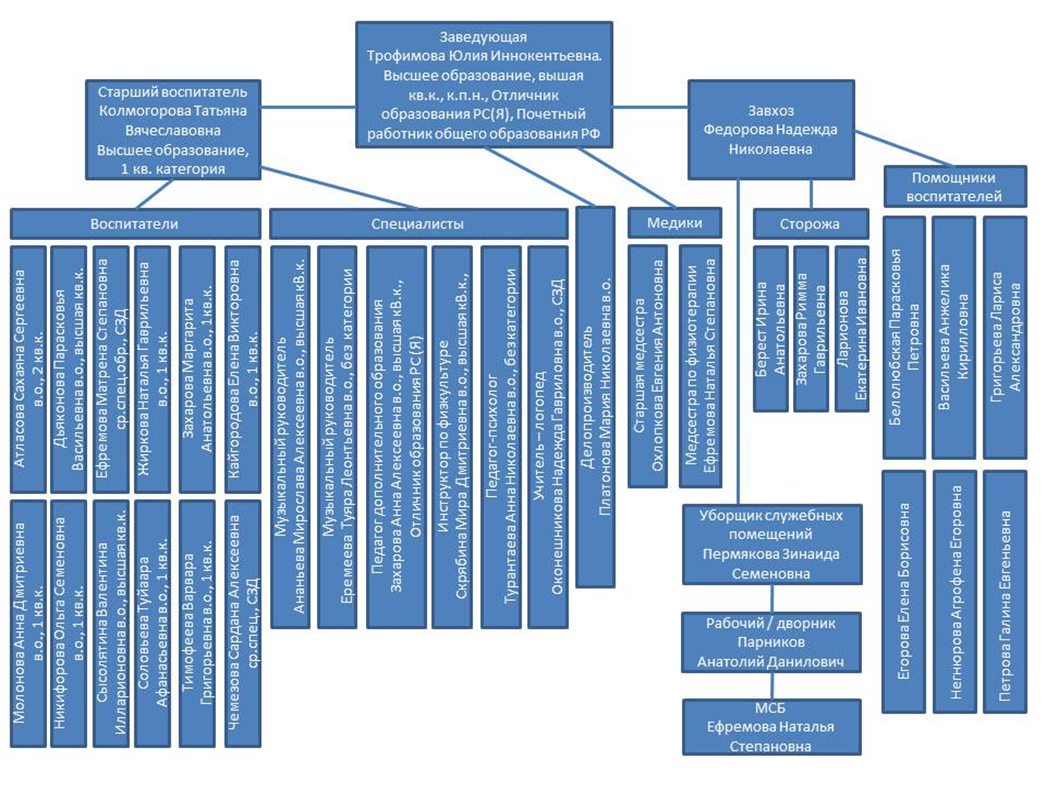  Коллектив ДОУ работоспособный, творческий, инициативный, а также стабильный.Управление деятельностью ДОУ осуществляется в соответствии с Уставом дошкольного учреждения и действующим законодательством Российской Федерации на принципах демократичности, открытости, профессионализма.В ДОУ соблюдается исполнительская и финансовая дисциплина. Распределены обязанности между сотрудниками ДОУ. В наличии нормативно – правовая документация, регулирующая деятельность образовательного процесса: Устав ДОУ;  Договоры взаимодействия между родителями и ДОУ.В ДОУ создана продуманная  структура управления в соответствии с целями и содержанием работы учреждения.  Все функции управления (прогнозирование, планирование, организация, контроль, анализ, коррекция, стимулирование) обоснованы изменениями содержания работы ДОУ и направлены на достижение оптимального результата и проводится через работу административного совета ДОУ.Характерными особенностями управления ДОУ являются: использование внутренних резервов для расширения штатного расписания; профессиональный уровень педагогов (образование, стаж, категорийность), стабильность кадров; реальная результативность инновации; формирование единого целевого пространства; создание условий для активного участия педагогов в развитии образовательного процесса, для их творческой самореализации; наличие традиций в ДОУ.Сведения о кадровых ресурсах учреждения:Вывод. В МБДОУ создана четко продуманная и гибкая структура управления в соответствии с целями и задачами работы учреждения. Все функции управления определяют его стабильное функционирование и отражены в уставе ДОУ.3. Реализуемые программыОсновными  задачами образовательной деятельности ДОУ являются осуществление  интеллектуального, физического, личностного, художественно – эстетического    развития ребенка в соответствии с основной общеобразовательной программой дошкольного образования  в контексте приоритетного направления формирования у детей этнокультурных представлений.Учебный план является нормативным актом, устанавливающим перечень образовательных областей и объем времени, отводимого на проведение непосредственной образовательной деятельности и состоит из 2 частей: обязательной и вариативной.Обязательная часть (не менее 80% от общего нормативного времени, отводимого на освоение программы) направлена на освоение образовательный областей: «Физическая культура», «Здоровье», «Безопасность», «Социализация», «Труд», «Познание», «Коммуникация», «Чтение художественной литературы», «Художественное творчество», «Музыка», которые обеспечивают разностороннее развитие детей с учетом их возрастных и индивидуальных особенностей по основным направлениям  - физическому, социально – личностному, познавательно – речевому  и художественно – эстетическому.Выше указанные образовательные области  реализуются через:непосредственную образовательную деятельность, осуществляемую в процессе организации различных видов детской деятельности   (игровой, коммуникативной, трудовой, познавательно – исследовательской, продуктивной, музыкально – художественной, чтения);образовательную деятельность осуществляемую в ходе режимных моментов;самостоятельную деятельность детей;взаимодействие с семьями детей по реализации основной общеобразовательной программы дошкольного образованияпри использовании следующей программы:Общеобразовательный уровень:- Примерная основная общеобразовательная программа дошкольного образования «От рождения до школы»  Н.Е. Веракса, Т.С. Комарова, Базовая программа  для национальных детских садов «Тосхол» под ред. М.А Харитоновой.Реализация Учебного плана предполагает обязательный учет принципа интеграции образовательных областей в соответствии с возрастными возможностями и особенностями воспитанников, спецификой и возможностями образовательных областей.Непосредственная образовательная деятельность осуществляется в 1 половине дня.Относительный объем недельной образовательной нагрузки (без интеграции), включая занятия по дополнительному образованию, для детей дошкольного возраста в группах общеобразовательной направленности  составляет: 2-3 лет – 10 занятий, 3-4 лет – 11 занятий,   4-5 лет – 12 занятий, для детей 5- 6 лет – 15 занятий, для детей 6-7 лет – 17 занятий.Деятельность, требующая повышенной познавательной активности и умственного напряжения детей, проводятся в первую половину дня и в дни наиболее высокой работоспособности детей (вторник, среда). Для профилактики утомления детей указанная деятельность сочетаются с физкультурной и музыкальной деятельностью.Максимальное количество НОД (без учета интеграции) в первой половине дня в группах общеразвивающей направленности  для детей 2-3 лет, 3-4 лет, 4-5 лет – 2 занятия, для детей 5-6 лет,  6-7 лет – 3 занятия.3 раза в неделю проводится физкультурная деятельность, художественная деятельность проводится в младшей, средней, старшей группе 2 раза в неделю в интеграции с другими видами деятельности, в подготовительной группе 3 раза в интеграции с другими видами деятельности.Примерная продолжительность НОД (без учета интеграции)  для детей 2-3 – не более 10 минут, детей 3-4 лет не более 15, детей 4-5 лет – не более 20 минут, детей 5-6 лет – не более 25 минут, детей 6-7 лет – не более 30 минут.В связи с инетграцией образовательных областей во время НОД происходит смена видов детской деятельности и физической активности (в соответствии с возрастными и психическими особенностями детей). В середине НОД, исходя от утомляемости детей и вида деятельности,  проводятся физкультурные минутки. Перерывы между НОД - 10 минут.Занятия физкультурно – оздоровительного и эстетического цикла занимают не менее 50% общего времени реализуемой образовательной программы.Домашние задания воспитанникам  ДОУ не задают.С детьми 2-4 лет занятия физическими упражнениями проводит воспитатель 1 раз в неделю в групповом помещении, 2 раза в неделю проводится инструктором в физкультурном зале.Физкультурные занятия для дошкольников проводит инструктор по физкультуре 3 раза в неделю.В теплое время года при благоприятных метеорологических условиях максимальное количество занятий физкультурой проводится на открытом воздухе.Вариативная часть направлена на увеличение объема образовательной нагрузки (не более 20% от общей нагрузки) по всестороннему развитию детей реализуется при использовании программ дополнительного уровня:рабочая пррограмма по форммиированию этнокультурных представлений у детей дошкольного возарста «Алгыстаах алаһа»;коррекционно – развивающая программа «Воспитание и обучение детей дошкольного возраста с фонетико – фонематическим недоразвитием» Т.Б. Филичева, Г.В. Чиркина;комплексная программа физического  воспитания РС (Я) (под ред. С.И. Захарова);«Оскуола иннинээ5и саастаах о5олорго саха фольклорун блиннэрии»  (под ред. С.П. Лепчиковой);Диагностико – развивающая программа по психологической готовности к школе (Гуткина Н.И.);Вывод: воспитательно-образовательный процесс осуществляется в соответствии с требованиями СанПиН, в соответствии с программой, учебным планом, сеткой занятий и режимом дня. рограммно–методическое обеспечение образовательного процесса обеспечивает физическое, познавательно - речевое, социально - личностное, художественно – эстетическое развитие воспитанников.4.Материально-техническое оснащение базы детского садаМатериально-техническая оснащенность образовательного процесса МБДОУ ЦРР-Д/С №82 «Мичээр»  позволяет педагогам проводить образовательный процесс на должном уровне.Все групповые помещения отвечают санитарно-гигиеническим требованиям.Есть административно-хозяйственные и вспомогательные помещения. Имеется центральное отопление, водопровод, канализация и система горячего водоснабжения. Детский сад полностью оборудован противопожарной сигнализацией и  тревожной кнопкой, произведен  ремонт санитарно-технической системы, системы водо – и тепло- снабжения и водоотведения, создан новый интерьер,  улучшен ассортимент питания детей и  техническое оснащение пищеблока.Наличие специально оборудованных помещений для организации образовательного процесса, профилактической деятельности и их использование в течение дня позволяет осуществлять воспитательно-образовательный процесс в соответствии с задачами и приоритетными направлениями деятельности ДОУ:- кабинет логопеда;- кабинет психолога;- физкультурный зал;- музыкальный зал;- кабинет фольклора;- хореографический зал;- зона театрализации;- медицинский кабинет;- кабинет ФИЗИО лечения;- методический кабинет;- кабинет заведующего;- пищеблок;- прачечная.Территория ДОУ благоустроена, имеются игровые деревянные конструкции, спортивное оборудование,  зеленые насаждения, разбиты клумбы. На территории расположен хозяйственный сарай.В каждой группе имеется весь необходимый инвентарь и оборудование для проведения закаливания в холодное и теплое время.Педагогический процесс ДОУ обеспечен учебно-методической литературой и  дидактическим материалом  по реализуемым программам.Оснащение пищеблокаПищеблок расположен на 1 этаже. Имеет производственные цеха:Горячий цех, доготовочная, моечная – 41 кв.м.Стены отделаны облицовочной плиткой до потолка, потолок покрашен светлой влагостойкой краской, пол выстелен ударопрочным кафелем.Кладовые сухих продуктов – 11,8 кв.м.Стены покрашены водостойкой краской, пол покрыт линолеумом.Бытовое помещение для персонала пищеблока – 14 кв.м.Стены – моющиеся панели, пол – линолеум.Вентиляция в пищеблоке – вытяжная. Освещение – искусственное, люминесцентное.Пищеблок оборудован  различной техникой: мясорубка электрическая, тестомес малый, овощерезка электрическая; 2 плиты с духовым шкафом, 3 холодильника, 2 ларя морозильных, 2 шкафа морозильных, 1 морозильник,  2 весы электронные.Оснащение медицинского кабинетаМедицинский пункт располагается на втором этаже детского сада. Медицинский кабинет оказывает доврачебную медицинскую помощь по сестринскому делу в педиатрии. Медицинский блок, состоящий из трех кабинетов: изолятор, процедурный кабинет, смотровая. Медицинский  кабинет  оснащен всем  необходимым  оборудованием, имеет  лицензию  на  право   осуществления  медицинской  деятельности. Для оздоровления  используется современная мед. техника: ультразвуковой ингалятор, тубус - кварц, люстры Чижевского, аппарат «Витафон», небулайзер, увлажнители воздуха, облучатели бактерицидные, гидромассажеры для принятия  ножных ванн, сухожаровые шкафы для стерилизации металлических и пластмассовых медицинских инструментов, переносное оборудование для  проведения антропометрических  измерений: весы электронные, ростомер.Оснащение спортивного залаСпортивный зал оснащенный современным подбором дидактического и спортивного инвентаря и оборудования для проведения физкультурно-оздоровительных занятий и игр.Зал оборудован ребристыми досками, скакалками, гимнастическими палками, обручами, кеглями, спортивными надувными шарами и др. Имеется в наличии оборудование для спортивных игр: баскетбольный щит электронный, ворота футбольные, маты спортивные, спортивные игровые комплексы модульные, гимнастические скамейки, мячи баскетбольные, футбольные, игровые.  Имеется спортивно-игровой центр «Джунгли», бассейн мягкий с шарами.Оснащение музыкального зала.В музыкальном зале организуется детская деятельность  культурно – досугового направления. В зале имеется: 1 пианино,  1 синтезатор, DVD-плеер, музыкальные центры, магнитофоны, навесной проектор, навесной экран. Большая фонотека и аудиозаписи позволяют более целенаправленно использовать ТСО. Имеются все необходимые пособия, атрибутика, а также методическая литература по музыкальному воспитанию детей. Набор музыкальных инструментов, в том числе якутских национальных,  позволяет музыкальным руководителям более углубленно работать над развитием музыкальных способностей воспитанников.Оснащение кабинета психолога.Пространство кабинета поделено на зоны, каждая из которых характеризуется своими целями и практическими материалами.Имеются следующие практические материалы и оборудование: учебно-методическая литература, диагностические материалы, письменный стол, стул, компьютер, детские столы и стулья, стеллаж. игры для развития мышления, памяти, восприятия, внимания детей, материал для развития мелкой моторики, куклы (мальчик и девочка), строительный материал, конструктор, наборы животных (домашних, диких), набор солдатиков, различные машинки; фланелеграф с необходимым игровым материалом, «дерево желаний». В зоне игры оборудована песочница, имеется игровой коврик для релаксаций.Оснащение кабинета логопедаКабинет оснащен всем необходимым материалом и пособиями для результативной работы с детьми, родителями и педагогами. Практический материал и оборудование: зеркало, зонды для постановки звуков, ящик с водой, песком и различной крупой для релаксации,  диван, журнальный столик, игрушки разного характера, доска многофункциональная, зеркало для индивидуальной работы, различные мелкие игрушки, пальчиковый театр для развития моторики рук.  Рабочая зона логопеда оборудована ПК, многофункциональным устройством (принтер, копир, сканер). Накоплен методический материал в виде специальной литературы, логопедических альбомов, журналов и др.Оснащение методического кабинетаДля оснащения пед. процесса в помощь воспитателям имеется методический кабинет. Материал методического кабинета можно разделить на несколько разделов:- нормативные и инструктивные материалы;- методическая и справочная литература;- детская художественная литература;- методические материалы, рекомендации;- дидактический, наглядный материал (демонстрационный и раздаточный)- средства ТСО и офисное оборудование: проектор навесной 1шт., проекторы для групп переносные 2 шт., экрана навесной 1 шт., экраны переносные на треногах 2 шт., ПК 2 шт., многофункциональные устройства (принтер, копир, сканер)  3шт., из них 1  формата А-3, 1 фото МФУ; ноутбуки 3 шт., магнитофон 2 шт.,  телевизор 1 шт., ДВД плеер 1шт, ламинатор 1шт.,  брошюровщик 1 шт., принтер цветной 1 шт., принтер черно – белый 1 шт.Таким образом, материально-техническая база ДОУ позволяет как эффективено оздоравливать, так и на хорошем уровне обеспечивать образовательный и воспитательный процесс детей.Оснащение  зоны театрализации и кабинета хореографииКабинет хореографии и зона театрализации являются объединенной  кабинетной системой: имеется оборудованный зеркалами зал для танцевальных упражнений, сцена для показа театральных инсценировок. Кабинет  оборудован костюмерным, в котором хранятся  детские и взрослые концертные и театральные костюмы, шапочки поролоновые и меховые, куклы ростовые, игрушки мягконабивные, куклы би-ба-бо и атрибуты для инсценировок. Средства ТСО: музыкальный центр.Вывод: материально-техническое оснащение кабинетов и предметно-развивающей среды групп способствует всестороннему развитию личности ребёнка. Расположение мебели, игрового материала отвечает требованиям безопасности, санитарно-гигиеническим нормам, физиологии детей.5.Финансово - хозяйственная деятельностьРезультаты административно-хозяйственной деятельности оказывают существенное влияние на качество и уровень образовательной работы, а также на обеспечение охраны жизни и здоровья детей.Планирование и финансирование расходов МБДОУ ЦРР – Д/с № 82 «Мичээр» осуществляется из средств муниципального бюджета.Денежные средства в МБДОУ выделяются в виде субсидий на финансовое обеспечение выполнения муниципального задания и оказание муниципальных услуг.За счет полученных средств, в прошедшем году сделано следующее:Закуплена:Мебель на сумму – 118. 832 рб.Игрушки на сумму – 62 000 рб.Строительный материал на сумму –  103.804 рб.Картриджи на принтер – 48 000 рб.Канцтовары на сумму – 25. 984 рб.Мягкий инвентарь (фартуки, спецодежда, полотенца)  на сумму – 73. 399 рб.Методическая литература на сумму – 7. 060 рб.Сантехнический, строительный материал на сумму –  2. 484 рб.Бытовая химия –  рб.Медикаменты – 12.870 рб.Световое оборудование, электротовары – 74. 027 рб.Оборудование  для наглядной информации (стенды) – 18.760 р.Продукция 1С:  Дошкольная организация  - 19.800 рб.Результаты административно-хозяйственной деятельности оказывают существенное влияние на качество и уровень образовательной работы, а также на обеспечение охраны жизни и здоровья детей.Вывод: административно-хозяйственная деятельность ДОУ направлена на создание оптимальных условий соответствия лицензионным программам, требованиям к развивающей среде, а также ожиданиям и потребностям детей, родителей, воспитателей, специалистов.6.Условия осуществления образовательного процессаПредметно-образовательная среда в группах ДОУ отвечает современным требованиям и способствует качественной организации образовательной работы с детьми по реализации содержания всех образовательных областей основной общеобразовательной программы. Внешняя и внутренняя отделки помещения ДОУ отвечают  педагогическим, эстетическим, функциональным  требованиям, имеют цель  развития детей через самобытную якутскую национальную культуру. Работа по совершенствованию предметно-развивающей среды проводится в соответствии с перспективным планом развития по всем возрастным группам.На участке ДОУ оборудована спортивная площадка для проведения физкультурных занятий на воздухе и спортивных игр, игровые площадки с учетом регионального компонента. В 2011 году прошла работа по обновлению и благоустройству игровой площадки в соответствии с проектом «Алгыстаах алаһа»: построены беседки, малые архитектурные формы, игровое оборудование в национальном стиле.Режим дня младшей группыРежим дня средней группыРежим дня старшей группыРежим дня подготовительной группыРежим работы ДОУ:Учреждение работает: с 07.45-18.45 – 11 часовое пребывание детей.  Пятидневная рабочая неделя. Выходные дни – суббота, воскресенье, праздничные дни, установленные законодательством Российской Федерации.Вывод: воспитательно-образовательный процесс осуществляется в соответствии с требованиями СанПиН, в соответствии с программой, учебным планом, сеткой занятий и режимом дня.Дополнительные образовательные услуги ДОУВ ДОУ реализуются дополнительные образовательные услуги:Познавательно – речевое направление:развивающие игры «Мындыр өй» - ПДО  Захарова А.Е.;кружок фольклора «Көмүс дор5ооннор» -  ПДО  Захарова А.Е;- кружок раннего обучения чтению -  Чемезова С.А., воспитатель;- логические игры  – Кайгородова Е.В., воспитатель.- кружок «Моделирование на плоскости» – Ефимова М.С., воспитатель;- проектирование детей – Никифорова О.С., воспитательКружок «Тулалыыр эйгэ» - Жиркова Н.Г., воспитатель«Ориентировка в пространстве через сказки» - Дьяконова П.В., воспитатель«Краеведение» - Соловьева Т.А., воспитатель- Художественно – эстетическое:кружок ИЗОдеятельности «Кустукчаан» - ПДО Молонова А.Д.;- кружок  оригами для детей старшего возраста – Тимофеева В.Г., воспитатель;- кружок «Уран тарбахтар» – Сысолятина В.И., воспитатель.кружок «Волшебные пальчики»  – Захарова М.А.., воспитатель.Кружок «Волшебная бумага»  - Атласова С.С.Кружок «Хомус» - Захарова А.Е., ПДО- Физкультурно – оздоровительное:спортивная секция «Олимпионик» - инструктор по ФИЗО Скрябина М.Д.;ЛФК – инструктор по ФИЗО Скрябина М.Д.;лечебная физкультура  - инструктор по ФИЗО  Скрябина М.Д.Школа доктора Градусника – Охлопкова Е.А, фельдшер.В ДОУ реализуются платные дополнительные   услуги:- хореография;- психологическая подготовка к школе;- спортивная гимнастика;- коррекция и развитие речи.Кружковой и студийной работой охвачено – 100  % воспитанников ДОУ.Занятия по дополнительному образованию детей дошкольного возраста проводятсяне за счет времени, отведенного на прогулку и дневной сон:для детей 4-5 лет – 1 раз в неделю продолжительностью не более 20 минут;для детей 5-6 лет – 2 раза в неделю продолжительностью не более 25 минут;для детей 6-7 лет – 3 раза в неделю продолжительностью 30 минут.Один ребенок старшего дошкольного возраста посещает занятия по дополнительному образованию не более 2 раз  неделю.Вывод: дополнительное образование направлено на развитие способностей (задатков  одаренности), проведенные кружки и секции охватывают всех воспитанников по интересам.Инновационная деятельностьВывод: ДОУ  постоянно находится в режиме развития.Оздоровительная работаОздоровительная работа в ДОУ ведется по программе «Здоровей – ка!» разработанной творческой группой специалистов ДОУ в 2008 г. и согласованной с Роспотребнадзором РС (Я) в 2009 г.Согласно данной программе проводятся следующие виды работ по оздоровлению детей:¨   Организационно-профилактическая работа:- Составление плана прививок;- Осмотр всех вновь поступивших в учреждение детей;- Контроль подбора мебели в соответствии с ростом детей;- проведение антропометрии у детей;- Контроль течения адаптации с целью ранней диагностики отклонений.¨ Стимулирующая терапия:- иммунизация:Оксолиновая мазь (октябрь, ноябрь, январь)Вакцинация против гриппа охвачено- витаминизация:поливитамин – октябрь, март, апрель, май;Витаминные соки «Шиповник» в чередовании с «Лимонно-медовым» - с ноябрь по апрель;Аскорбиновая кислота – витаминизация III блюда.- фитотерапия:фитонциды (лук, чеснок) - постоянно в обед или полдниксеансы аэроионизации с настойкой эвкалипта с декабря по март;полоскание горла отварами трав (Ротокан (ромашка), эвкалипта, календула) октябрь, ноябрь,¨    Обеспечение здорового ритма жизни:- адаптогены – наст. элеуторококка октябрь, ноябрь;- Йодопрофилактика I-IV-V месяцы¨    Физиотерапия :  охвачено 215  ребенка (в 2011 – 12 у.г. 102).- УФО зева, носа;- ингаляции;- тубус – кварц.¨    Физические упражнения:- утренняя гимнастика;- дыхательная гимнастика во время босоножья из комплекса утренней гимнастики постоянно с ноября по май;-гимнастика для осанки, профилактика плоскостопия постоянно с ноября по май;- физкультурно - оздоровительные занятия;- подвижные и динамичные игры;- профилактическая гимнастика;- спортивные игры;- прогулки.¨    Гигиенические и водные процедуры:- умывание, мытье рук;- местное обливание;- игры с водой;- обеспечение чистоты среды.¨    Активный отдых:- развлечения, праздники;- игры-забавы;- дни здоровья;- каникулы.¨    Плановый осмотр специалистами детской городской поликлиники №4, центра реабилитации ребенка.Также, в ДОУ уделяется внимание  информационно – просветительской работе по данному направлению, так в этом году были выпущены:Информационные листыÞ               Адаптация ребенкаÞ               Контрастные ножные ванныÞ               Осторожно кишечные инфекции, профилактикаÞ               Воздушные ванныÞ               Родителям о закаливанииСан.листки:«ОРВИ профилактика»«Прогулки в детском саду»Старшей медсестрой согласно программе «Здоровей-ка» ежемесячно проводилась   работа по пропаганде здорового образа жизни «Школа доктора Градусника»:Þ               Валеологические развлечения для детейÞ               Семинары практикумы для персонала «Оказание первой доврачебной помощи»Þ2.2. ПОКАЗАТЕЛИ ЗДОРОВЬЯ ДЕТЕЙИндекс здоровьяс 1 октября 2012 г. по 25 мая 2013 г.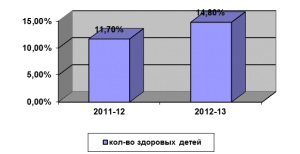 Посещаемость за 2012 – 2013 учебный год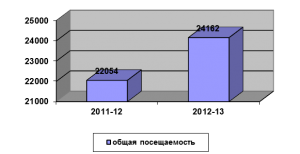 Общая заболеваемость детей составила    443     дней,Из них:ОРВИ –  296Другие болезни дыхательных путей –  75Пневмония – 3Бронхиальная астма – 5Ангина – 11Болезни пищеварительного тракта  –  8Болезни глаз –  4Болезни уха – 7Болезни кожи – 5Ветряная оспа –  14Прочие –  15Группы здоровья1 группа –  10 детей2 группа –  184 детей3 группа –   8 детейВывод: в ДОУ используются новые здоровьесберегающие технологии, обеспечивающие физическое здоровье и социально-психологическое благополучие детей.Качество и организация питания.Одним из важных факторов здоровья ребенка является организация рационального питания. Правильное питание – это основа длительной и плодотворной жизни, залог здоровья, бодрости, гарантия от появления различных недугов. Поэтому в плане работы нашего детского сада вопрос о правильном питании занимает одно из важнейших мест.В  нашем детском саду питание организовано в групповых комнатах. Весь цикл приготовления блюд происходит на пищеблоке. Пищеблок на 100% укомплектован кадрами. Помещение пищеблока размещается на первом этаже.Транспортирование пищевых продуктов осуществляется специальным автотранспортом поставщиков.Имеется двадцатидневное перспективное меню, согласованное заместителем руководителя Управления Роспотребнадзора по РС (Я) Игнатьевой М.Е.   При составлении меню используется разработанная картотека блюд, что обеспечивает сбалансированность питания по белкам, жирам, углеводам. Готовая пища выдается только после снятия пробы нашим медработником Охлопковой Е.А.  и соответствующей записи в журнале результатов оценки готовых блюд. Организация питания постоянно находится под контролем администрации.В детском саду организовано 5-ти разовое питание. В меню каждый день включена суточная норма молока,сливочного и растительного масла сахара, хлеба, мяса. Здоровье детей невозможно обеспечить без рационального питания, которое является необходимым условием их гармоничного роста, физического и нервно-психического развития, устойчивости к действию инфекций и других неблагоприятных факторов внешней среды. Кроме того правильно организованное питание формирует у детей культурно-гигиенические навыки, полезные привычки, так называемое рациональное пищевое поведение, закладывает основы культуры питания.В рацион питания ДОУ включены все основные группы продуктов – мясо, рыба, молоко и молочные продукты, яйца, пищевые жиры, овощи и фрукты, сахар, кондитерские изделия, хлеб, крупа и др.Контроль за фактическим питанием и санитарно-гигиеническим состоянием пищеблока осуществляется нашим  медицинским работником.Общее санитарно-гигиеническое состояние дошкольного учреждения соответствует требованиям Госсанэпиднадзора: питьевой, световой и воздушный режимы соответствуют нормам.Пищеблок детского сада оснащен всем необходимым техническим оборудованием. Работники пищеблока аттестованы и своевременно проходят санитарно-гигиеническое обучение.Режим питания «Вкусно и полезно»Вывод: организация питания в дошкольном учреждении проводится согласно СанПиН 2.4.1.2660-10.  Накопительная ведомость за 2012 год свидетельствует выполнению ежедневных норм питания  утверждённых СанПиН.Коррекционно-развивающая работаПСИХОЛОГИЧЕСКОЕ СОПРОВОЖДЕНИЕ УЧЕБНО-ВОСПИТАТЕЛЬНОГО ПРОЦЕССАИспользованная в работе программа: коррекционно – развивающие  программы для работы с гиперактивными, тревожными, агрессивными  детьми (авторы Г.Б. Монина, Л.М. Костина, А.Л. Сиротюк)Основные задачи  работы педагога – психолога  за 2012-13  уч.г.:1)                 Участие в создании эмоционально комфортных условий для детей, педагогов и родителей в ДОУ;2)                 психологическое просвещение педагогов и родителей3)                 изучение особенностей развития детей в  эмоционально- волевой и интеллектуальной сферах;Основные направления психологической работы за 2012-13  учебный год:- психодиагностическая, профилактическая, коррекционно-развивающая, - просветительская, консультативная и методическая работа,  также  медико - психолого-педагогические консилиумы.Психодиагностическая работа.В начале и конце учебного года была проведена психодиагностическое обследование психологической готовности к школе детей подготовительной группы. Диагностика проводилась по следующим методикам:  «Тестовая беседа» С.А. Банкова , диагностирующий психосоциальное  развитие;  «Беседа о школе» (Нежнова Т.А)  для выявления уровня  сформированности  «внутренней позиции школьника»; Методика Венгер  «10 слов» - определение вербальной памяти; методика  «Зрительные стимулы» Я.Семаго – исследование зрительной памяти методика Р.Тэммпл, В.Амен, М.Дорки «Выбери нужное лицо» для определения уровня тревожности у детей; методика «Лесенка» для определения уровня самооценки; «Ориентировочный тест школьной зрелости» Керна-Йерасика;  Методика «Домик» (Гуткина Н.И.) , для оценки умения ребенка воспроизводить зрительно воспринимаемый образец, выявления особенности развития произвольного внимания, пространственного восприятия, сеснсомоторной координации и тонкой моторики руки; методика «Нахождение недостающих деталей»Векслера для исследования  уровня развития образного мышления; методика «Последовательные картинки» -для диагностики словесно-логического мышления; тест «Исключение четвертого» - для определения уровня наглядно-образного и словесно –логического мышления; методика «Проставь значки» - для определения распределения внимания.Сравнительная таблица психологической готовности к обучению в школе детей подготовительной группы «Кустук»  МБДОУ ЦРР Д/с №82 «Мичээр»Интеллектуальное развитие всех детей соответствует возрастной норме .К концу учебного года у воспитанников повысились параметры интеллектуального развития. Так, Значительно повысился уровень развития зрительной памяти от 44% до 81%.  Процент детей с высоким уровнем  распределения внимания повысился от 8% до 34%. Развитие словесно-логического мышления. Дети способны устанавливать простейшие причинно-следственные связи, сравнивать, находить лишнее, обобщать , любознательны.  Общая ориентация детей в окружающем мире и запас бытовых знаний соответствует возрастному развитию детей. Правильно указывают последовательность времен года, части суток, различают домашних и диких животных;  знают имена родителей, название города, в котором живут. Большинство детей затрудняются назвать точный домашний адрес.Исследование развития мотивационной сферы детей подготовительной группы к концу учебного года, «внутренняя позиция школьника» в целом сформирована у всех детей.  Высокий уровень  мотивации повысился от 58% до 71%.  29% детей находятся на стадии формирования внутренней позиции школьника. Воспитанники  хотят идти в школу, понимают важность и необходимость учения, имеют позитивные представления о школьной деятельности. Проявляют выраженный интерес к получению новых знаний.Диагностическое исследование эмоциональной сферы. В личностном плане принятие новой социальной позиции отмечается у большинства детей.  Как показало исследование, эмоционально благополучными считаются 81% детей. У 19 % отмечается тревожность .  Нет детей с низким уровнем самооценки.Общие тенденции в развитии : повышение познавательной деятельности, чем игровой; повышение интереса к учебной деятельности; переживание кризиса 7 лет; потребность в одобрении; внимании со стороны взрослых; потребность в общении; умение общаться со сверстниками, взрослыми, доброжелательность; умение действовать совместно со всеми, повышение уровня контролировать и сдерживать свое поведение; готовность к учебным нагрузкам.Также диагностическая работа проводилась  по запросу родителей, воспитателей.Профилактическая работа:Проводились психопрофилактические  игры (по адаптации, осознанию ребенком своего «Я», формированию доброжелательного отношения к сверстникам, чувство принадлежности к группе); в подготовительной группе (по готовности к школе, развитию коммуникативных способностей, совершенствованию эмоционально-волевой сферы и познавательных процессов). Семинар –тренинг для педагогов « Учимся побеждать стресс» для профилактики профессионального выгорания ( снятие психоэмоционального  напряжения у педагогов, повышение показателей уровня благоприятного климата в педколлективе).Коррекционная и развивающая работа.Коррекционная работа с детьми проводилась по результатам диагностики, по запросам родителей и воспитателей.Психокоррекционная работа осуществлялась в следующих сферах: эмоционально- волевая (агрессивное поведение, страхи, тревожность); коммуникативная ( нарушения взаимоотношений со сверстниками ); познавательная  (низкий уровень развития познавательных процессов).В младшей группе детей проводились игры для адаптации к ДОУ. К концу адаптации эмоциональное состояние у малышей устойчивое: дети  активные, подвижные, в течение дня находятся в хорошем настроении, привыкли к своим воспитателям и режимным моментам детского сада.Просветительская работа.В течение года принимала участие на родительских собраниях для повышения уровня информированности родителей в вопросах психического развития ребенка. Собрания проводились в форме мини-лекций , бесед, тренингов-семинаров.Оформляла различные раздаточные материалы (буклеты, памятки); стендовые материалы по  группам, в которых освещала актуальные вопросы детской психологии, такие как: «Адаптация к ДОУ», «Особенности психического развития детей по всем возрастным группам», «Портрет первоклассника: критерии готовности детей к школьному обучению», «Гиперактивные, тревожные, агрессивные дети», и по выявленным проблемам. Информация также  была размещена в рубрике «Советы специалистов» на  сайте детского сада.Консультативная работа.В течение года по запросам родителей и воспитателей проводились консультации по различным вопросам возрастных особенностей и воспитания  детей.Основными проблемами при обращении к психологу  за консультацией явились: психическое развитие ребенка, детско-родительские отношения, отношения воспитателя и воспитанников, личностное развитие ребенка, адаптация к ДОУ малышей.ПМПк.В течение года по запросу воспитателей и родителей были обследованы дети с  нарушениями  речи и нуждающиеся в психологической помощи. Было выявлено 9  воспитанников нуждающихся в комплексном сопровождении специалистов. С ними проводились  психокоррекционная  работа по эмоционально -волевой, коммуникативной и познавательной сфере  проводились в индивидуальной и групповой форме. Итоговое обследование в конце года показало что у 4 детей отмечается положительная динамика, у 4 детей волнообразная динамика в развитии. В ходе деятельности ПМПк  3 детей направили на обследование специалистов узкого профиля, 1  ребенка по рекомендациям ПМПк  перевели со второго полугодия в русскоязычный детский сад.Методическая  работа.В течение года посещала методические объединения психологов ДОУ УО г.Якутска.  Была на интересных семинарах –практикумах, мастер классах, круглых столах проводимых для молодых педагогов-психологов  ДОУ .Также в методическую работу входило посещение занятий, участие в педсоветах  и педчасах  ДОУ; оформление стендов, документаций (индивидуальных карт, психологических заключений; изучение психолого-педагогической литературы).Активно участвовала  в организации утренников, мероприятий, собраний, фотовыставок, презентаций. Вела обновление сайта, принимала участие в деятельности Управляющего Совета.В течение года работала с творческой группой педагогов  детсада «Тепло домашнего очага».В текущем году прошла фундаментальные курсы повышения квалификации в ИРОиПК  по теме: «Особенности обучения и воспитания детей с ОВЗ в ООУ»; прошла стажировку в ГБОУ «РЦ ПМСС» МО РС(Я) по теме: «Организация и содержание деятельности службы ранней помощи».ЛОГОПЕДИЧЕСКАЯ РАБОТАВ 2012\2013 учебном году логопедическая деятельность осуществлялась по следующим направлениям: диагностическое, коррекционное, консультативное, методическое. Коррекционная деятельность основывалась на программе Нищевой Н.В., на методических рекомендациях Коноваленко В.В., Коноваленко С.В.Сравнительный анализ показателейза 2011-2012 и 2012-2013  учебные годыУчастие в мероприятиях.Победила в смотре-конкурсе готовности групп и кабинетов ДОУ к 2012-2013 учебному году.В ноябре 2012 г. прошла аттестацию на соответствие занимаемой должности.В декабре 2012г. прошла фундаментальные курсы повышения квалификации «Особенности обучения и воспитания детей с ОВЗ в ООУ».Приняла участие в городском конкурсе профессионального мастерства «Логопед года», где удостоилась номинаций «Надежда логопедии» и «Признание жюри». В рамках конкурса показала открытое подгрупповое занятие «Принцессы на балу». Обобщила опыт работы по теме самообразования «Использование современных технологий в коррекционно-логопедической работе по автоматизации звуков в условиях национального детского сада».Участвовала в Республиканской научно-практической конференции «Психолого-педагогическое сопровождение детей с особыми образовательными потребностями  в РС(Я)».Приняла участие в работе методического семинара на проблемных курсах по теме «Развитие ДИП «Сонор» в РС(Я)».В течении года посещала заседания МО учителей-логопедов.Активно участвовала в общественной жизни детского сада.В течение года работала в составе творческой группы педагогов «Холумтан сылааьа».Проводилась работа по оснащению логопедического кабинета учебно-методическими пособиями, дидактическим и наглядным материалом:логопедический альбом для обследования звукопроизношения на якутском языке, картинки-символы звуков, карточки  артикуляционных упражнений, слоговые дорожки, перфокарточки для развития фонематического анализа, шумовые коробочки для развития фонематического восприятия, пособие «Дерево» для дифференциации звуков, пособие «Превращение» для развития интонационной стороны речи,  игры для поддувания (снежинки, вертушки), сухой бассейн, буквы-шнуровки, карточки-схемы для нанизывания бус, картотека картин по звукам и лексическим темам, картотека пальчиковых игр, картотека дыхательных упражнений, картотека игр по автоматизации звуков.5.3. РАБОТА ПСИХОЛОГО - МЕДИКО –– ПЕДАГОГИЧЕСКОЙ КОМИССИИ В ДОУ.Цель ПМПк: обеспечение диагностико-коррекционного психолого-медико-педагогического сопровождения воспитанников с отклонениями в развитии.Количество плановых и внеплановых заседаний ПМПкСодержание деятельности ПМПк по обеспечению комплексного сопровождения обучающихся в 2012-2013 учебном году:А) Количество детей, обследованных специалистами ПМПк в 2012-2013 учебном году: 108 воспитанников.Б) Количество детей, выявленных и сопровождаемых специалистами ПМПк в 2012-2013 учебном году: 9 воспитанников.Из них:Младшей группы: 4 детей;Средней группы: 0 детей;Старшей группы: 5 детей;Подготовительной группы: 0 детей.В) Характер выявленных проблем:количество воспитанников с нарушениями интеллектуальной сферы (ЗПР, умственная отсталость): 0 чел.количество воспитанников с нарушениями устной и письменной речи:  9 чел.количество воспитанников с нарушениями эмоционально-волевой сферы и поведения: 2 чел.количество воспитанников с сенсорными нарушениями (зрение, слух): 0 чел.количество воспитанников с двигательными нарушениями (ДЦП, плосковальгусная установка стоп и др.): 1 чел.Г) Количество воспитанников, с которыми осуществлялась коррекция выявленных нарушений:Взаимодействие с городской ПМПК (соблюдение контрольных сроков, установленных для воспитанников, прошедших через городскую ПМПК, эффективность реализации рекомендаций, данных специалистами ПМПК, внесение необходимых корректив в программу сопровождения детей с отклонениями в развитии при изменении состояния ребенка).а) Количество воспитанников, направленных на заседания городской ПМПК в 2012- 2013 учебном году: 1человек.б) Количество воспитанников, которым рекомендовано по решению городской ПМПК в 2012 - 2013 учебном году:-                      Посещение логопункта ДОУ: 0 чел.-                      Посещение логопедической группы: 1чел.Вывод: Взаимодействие участников образовательного процесса как субъектов обеспечивает позитивные результаты развития детей. Анализ сложившейся ситуации показывает, что в ДОУ созданы достаточно комфортные условия для гармоничного развития личности ребёнка:-  сопровождение ребёнка в период адаптации к детскому саду;- микросреда групп, способствующая развитию способностей и потенциальных возможностей детей;-  учет зоны ближайшего развития ребенка в процессе обучения;-  наблюдение специалистов, своевременная помощь детям, испытывающим те или иные проблемы в развитии.Кроме того, своевременно проводится психопрофилактическая, психодиагностическая, коррекционно - развивающая, консультативная работа.Мониторинг достижения детьми итоговых результатов освоения  образовательных программПОКАЗАТЕЛИ ФИЗИЧЕСКОЙ ПОДГОТОВЛЕННОСТИ ДЕТЕЙ.за 2012  – 2013  уч. год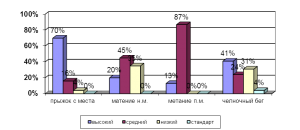 ОРГАНИЗАЦИЯ ФИЗКУЛЬТУРНО   - ОЗДОРОВИТЕЛЬНЫХ МЕРОПРИЯТИЙ в ДОУУРОВЕНЬ МУЗЫКАЛЬНОГО РАЗВИТИЯ ДЕТЕЙ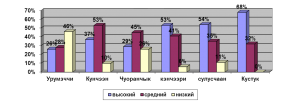 ОПРЕДЕЛЕНИЕ УРОВНЯ  РАЗВИТИЯ ДЕТЕЙ ПО ОСНОВНЫМ РАЗДЕЛАМ ПРОГРАММЫ  ЗА 2012 -13 У.Г.4.2. СРАВНИТЕЛЬНЫЙ АНАЛИЗ УРОВНЯ ГОТОВНОСТИ К ШКОЛЕ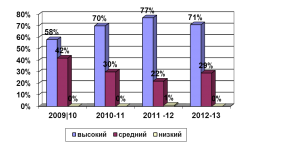 Вывод: по    показателям  педагогической диагностики  детей  на конец  учебного  года  прослеживается положительная   динамика  в  усвоении  программного  материала  образовательной программы и приоритетным  направлениям  ДОУ. Положительной динамике  развития детей  послужили  следующие  факторы:система занятий, регулярность и эффективность подготовки и проведения;доступность познавательного и дидактического материала;грамотное  построение  предметно -  развивающей  среды;организация познавательной и продуктивной деятельности  детей  вне  учебных занятий;взаимодействие  с родителями;профессионализм педагогов- воспитателей.Количество  детей  с  уровнем  усвоения  программного материала ниже  среднего    колеблется  от  18-ти до 10-ти  детей. Причиной  является: пропуски по уважительным и не уважительным причинам, состояние  здоровья  детей их индивидуальные  особенности (плохая память, нарушение речи, признаки  агрессивного поведения).Творческая  успешность воспитанниковМузыкальный репертуар участия в мероприятиях уровня города, республикиВывод: участие воспитанников в различных мероприятиях увеличилось. Наши воспитанники становились призерами и победителями многих конкурсов. Все стало возможным благодаря умелому руководству воспитательно-образовательной работой, грамотной методической помощи, профессионализму и творчеству музыкальных руководителей, помощи специалистов, активному участию родителей в делах детского сада , их желания и помощи.Методическая  работа в ДОУМЕРОПРИЯТИЯ НА УРОВНЕ ГОРОДА, РЕСПУБЛИКИ ПРОВЕДЕННЫЕ В ДОУ.УЧАСТИЕ ПЕДАГОГОВ В МЕРОПРИЯТИЯХ  ГОРОДА, РЕСПУБЛИКИ, РОССИИ.ПУБЛИКАЦИИ  ИЗ ОПЫТА РАБОТЫ ПЕДАГОГОВ ДОУПоказатели распространения опыта по годам(зафиксированное количество участия)ПОВЫШЕНИЕ КВАЛИФИКАЦИИ ПЕДАГОГОВАТТЕСТАЦИЯ ПЕДАГОГОВВывод: Повысилась творческая  инициатива и  участие педагогов  в мероприятиях различного уровня. В  различной  форме демонстрировали  свой опыт  коллегам  из улусов.Анализируя  характеристику  педагогических кадров, можно  сделать вывод о том, что их  квалификация  и образовательный  ценз  позволяют обеспечить на достаточном  уровне  условия для качественной  реализации образовательной  программы ДОУ  и качественной  организации воспитательно - образовательного процесса.Основные задачи методической работы в 2012-203 учебном году  выполнены.Социальный  состав семей воспитанниковОбщее количество семей – 210Полные семьи-180Образовательный уровень родителей в том числе :Оба родителя имеют высшее образование – 158Оба родителя имеют среднее спец образование – 27Оба родителя имеют среднее образование –  0Неполные семьи: 30Выводы: по социальному  составу семьи, преимущественно  полные,  благополучные, уровень  материального обеспечения в  целом  средний.Взаимодействие с семьейОсновные задачи сотрудничестваСистема работы ДОУ с семьейПартнерство ДОУДОУ осуществляет сотрудничество с  образовательными и культурными учреждениями города. Связующими звеньями выступает разработка общего содержания и методов образовательного процесса в рамках логики каждого из образовательных учреждений и контексте культурологического подхода, создающего условия для саморазвития каждого ребенка как человека культуры (национальной и общечеловеческой).
Наличие творческого взаимодействия с учреждениями образования и социальными партнерами
Вывод: ДОУ является  открытой  образовательной  системой, связанной  с различными социальными институтами: образования, здравоохранения, культуры, ведет  работу  с  семьями, особенно  с теми,  кто  нуждается  в особой социальной  защите, способствует  развитию социокультурного пространства, распространяет  педагогический  опыт.Организует:-  практику для  студентов ЯПК, ПИ СВФУ;- открытые просмотры для курсантов ИРО и ПК. ЯПК.-обмен опытом среди коллег городского, республиканского уровней.Обеспечение условий общей и пожарной безопасности, условий охраны труда участников образовательного процессаОхрана учреждения осуществляет Отделом вневедомственной  охраны  при Управлении внутренних дел по городу Якутску.Для обеспечения безопасности детей здание учреждения оборудовано  тревожной кнопкой (КТС), системой пожарной сигнализации, оповещения людей о пожаре и управления эвакуацией (АУПС), что позволяет своевременно и оперативно принять меры в случае возникновения чрезвычайной ситуации.Обеспечение условий безопасности в учреждении выполняется локальными нормативно-правовыми документами: приказами, инструкциями, положениями.В соответствии с требованиями законодательства по охране труда систематически проводятся разного вида инструктажи: вводный (при поступлении), первичный (с вновь поступившими), повторный, что позволяет персоналу владеть знаниями по охране труда и техники безопасности, правилами пожарной безопасности, действиям в чрезвычайных ситуациях.В каждом групповом, служебном, вспомогательном помещении, кабинетах, залах имеются планы эвакуации, назначены ответственные лица за безопасность.Территория по всему периметру ограждена. Центральная входная дверь ДОУ оборудована  кодовым замком, что отвечает требованиям безопасности.Вывод: в ДОУ созданы условия, обеспечивающие безопасность, воспитанников и сотрудников учреждения.Выводы о деятельности  ДОУ и перспективы его развитииАнализ деятельности за 2012-2013 учебный год показал, что применяемые формы, методы и средства образовательного процесса соответствуют возрастным, психофизиологическим особенностям, интересам и потребностям детей.Деятельность дошкольного учреждения выявил следующие позитивные изменения в обеспечении доступности качественного образования:- созданы условия для формирования ключевых компетентностей;- создана и активно развивается система здоровьесберегающей деятельности ДОУ, которая обеспечивает положительные изменения в вопросах сохранения физического, психологического и нравственного здоровья воспитанников;   - повышается уровень профессионализма педагогов;Таким образом, исходя из анализа за 2011-12 у.г. мы ставим следующие цели и задачи на   2013-2014 учебный год:Цель: Совершенствование  методической работы ДОУ в условиях модернизации дошкольного образования.Задачи:1. Повышение  уровня профессионального мастерства педагогов путем:- реализации образовательных проектов по дополнительному образованию детей по теме углубленной работы;- выстраивания плана профессионального саморазвития в меж. аттестационный период;- систематизации и совершенствования  органов самоуправления в ДОУ (метод. совет, творческие группы, ПМПК);- диссеминации передового педагогического опыта педагогов на уровне РФ, международного уровня.2.  Обновление содержания образования через:- обеспечение единства этнокультурной образовательной среды развивающего типа (НОД, доп. образование – проект- подпроекты);- применение  ИКТ и игровых технологий  (сюжетно – ролевая, ДИП Сонор);- сотрудничество с учреждениями и организациями и родительской общественностью по вопросам современного этнокультурного образования и привлечение их к решению задач по совершенствованию деятельности ДОУ как ДОУ с этнокультурной составляющей содержания образования и воспитания.ВсегоОсновные работникив % отношении к общей численностиСовместителив % отношении к общей численностиВсего педагогических работников,из них имеют:191890%110%Высшее профессиональное образование171680%110%Среднее профессиональное образование2210%Начальное профессиональное образование или общее среднее образование/ из них обучаются заочноКвалификационные категории, в т.ч.:- высшую категорию7631%15%- первую категорию6631%- вторую категорию2210 %3%Государственные награды, почетные звания6630%Отраслевые  нагрудные знаки («Отличник народного просвещения» и др.)2210%Участники, призеры, дипломанты профессиональных конкурсов, смотров2210%Образовательная областьОсновные образовательные компонентыФедеральный уровеньПарциальные программыПрограммы дополнительного образованияФизическая культураРазвитие физических качеств.Примерная основная общеобразовательная программа дошкольного образования под ред. Н.Е. Веракса «От рождения до школы»Базовая программа для национальных детских садов «Тосхол»  под ред. М.Н. Харитоновой и др.;Нормативно – методические документы по физическому развитию дошкольников в РС (Я)  С.И. ЗахаровРабочая программа секции ОФП «Өбүгэ оонньуулара», разработчик: Скрябина М.Д.Физическая культураНакопление и обогащение двигательного опытаПримерная основная общеобразовательная программа дошкольного образования под ред. Н.Е. Веракса «От рождения до школы»Базовая программа для национальных детских садов «Тосхол»  под ред. М.Н. Харитоновой и др.;Нормативно – методические документы по физическому развитию дошкольников в РС (Я)  С.И. ЗахаровРабочая программа секции ОФП «Өбүгэ оонньуулара», разработчик: Скрябина М.Д.Физическая культураФормирование потребности в двигательной активности и физическом совершенствовании.Примерная основная общеобразовательная программа дошкольного образования под ред. Н.Е. Веракса «От рождения до школы»Базовая программа для национальных детских садов «Тосхол»  под ред. М.Н. Харитоновой и др.;Нормативно – методические документы по физическому развитию дошкольников в РС (Я)  С.И. ЗахаровРабочая программа секции ОФП «Өбүгэ оонньуулара», разработчик: Скрябина М.Д.ЗдоровьеСохранение и укрепление физического и психического здоровья.Примерная основная общеобразовательная программа дошкольного образования под ред. Н.Е. Веракса «От рождения до школы»Базовая программа для национальных детских садов «Тосхол»  под ред. М.Н. Харитоновой и др.; Программа укрепления и сохранения здоровья и формирования ЗОЖ детей дошкольного возраста «Здоровей – ка!», согласовано с  Роспостребнадзором РС (Я), разработчики: Колмогорова Т.В., Охлопкова Е.А.Рабочая программа  по ЛФК и формированию ЗОЖ  по работе с детьми с ослабленным здоровьем; разработчик Скрябина М.Д.ЗдоровьеВоспитание культурно-гигиенических навыков.Примерная основная общеобразовательная программа дошкольного образования под ред. Н.Е. Веракса «От рождения до школы»Базовая программа для национальных детских садов «Тосхол»  под ред. М.Н. Харитоновой и др.; Программа укрепления и сохранения здоровья и формирования ЗОЖ детей дошкольного возраста «Здоровей – ка!», согласовано с  Роспостребнадзором РС (Я), разработчики: Колмогорова Т.В., Охлопкова Е.А.Рабочая программа  по ЛФК и формированию ЗОЖ  по работе с детьми с ослабленным здоровьем; разработчик Скрябина М.Д.ЗдоровьеФормирование представлений о ЗОЖ.Примерная основная общеобразовательная программа дошкольного образования под ред. Н.Е. Веракса «От рождения до школы»Базовая программа для национальных детских садов «Тосхол»  под ред. М.Н. Харитоновой и др.; Программа укрепления и сохранения здоровья и формирования ЗОЖ детей дошкольного возраста «Здоровей – ка!», согласовано с  Роспостребнадзором РС (Я), разработчики: Колмогорова Т.В., Охлопкова Е.А.Рабочая программа  по ЛФК и формированию ЗОЖ  по работе с детьми с ослабленным здоровьем; разработчик Скрябина М.Д.БезопасностьФормирование представлений об опасных ситуациях и способах поведения в них.Примерная основная общеобразовательная программа дошкольного образования под ред. Н.Е. Веракса «От рождения до школы»Базовая программа для национальных детских садов «Тосхол»  под ред. М.Н. Харитоновой и др.;Авдеева О.Н., Князева О.Л., Стеркина Р.Б. «Основы безопасности детей дошкольного возраста».БезопасностьПриобщение к правилам безопасного поведения.Примерная основная общеобразовательная программа дошкольного образования под ред. Н.Е. Веракса «От рождения до школы»Базовая программа для национальных детских садов «Тосхол»  под ред. М.Н. Харитоновой и др.;Авдеева О.Н., Князева О.Л., Стеркина Р.Б. «Основы безопасности детей дошкольного возраста».БезопасностьПередача знаний о правилах безопасности дорожного движения.Примерная основная общеобразовательная программа дошкольного образования под ред. Н.Е. Веракса «От рождения до школы»Базовая программа для национальных детских садов «Тосхол»  под ред. М.Н. Харитоновой и др.;Авдеева О.Н., Князева О.Л., Стеркина Р.Б. «Основы безопасности детей дошкольного возраста».БезопасностьОсмотрительное отношение к самому себе.Примерная основная общеобразовательная программа дошкольного образования под ред. Н.Е. Веракса «От рождения до школы»Базовая программа для национальных детских садов «Тосхол»  под ред. М.Н. Харитоновой и др.;Авдеева О.Н., Князева О.Л., Стеркина Р.Б. «Основы безопасности детей дошкольного возраста».СоциализацияРазвитие игровой деятельности детей.Примерная основная общеобразовательная программа дошкольного образования под ред. Н.Е. Веракса «От рождения до школы»Базовая программа для национальных детских садов «Тосхол»  под ред. М.Н. Харитоновой и др.; Рабочая программа интегрированного курса по подготовке к школе; разработчик: Андросова Ю.В. научный сотрудник ИНШ РС (Я).СоциализацияПриобщение к элементарным нормам и правилам взаимоотношений со взрослыми и сверстниками.Примерная основная общеобразовательная программа дошкольного образования под ред. Н.Е. Веракса «От рождения до школы»Базовая программа для национальных детских садов «Тосхол»  под ред. М.Н. Харитоновой и др.; Рабочая программа интегрированного курса по подготовке к школе; разработчик: Андросова Ю.В. научный сотрудник ИНШ РС (Я).СоциализацияФормирование гендерной, семейной, гражданской принадлежности, патриотических чувств.Примерная основная общеобразовательная программа дошкольного образования под ред. Н.Е. Веракса «От рождения до школы»Базовая программа для национальных детских садов «Тосхол»  под ред. М.Н. Харитоновой и др.; Рабочая программа интегрированного курса по подготовке к школе; разработчик: Андросова Ю.В. научный сотрудник ИНШ РС (Я).ТрудРазвитие трудовой деятельности.Примерная основная общеобразовательная программа дошкольного образования под ред. Н.Е. Веракса «От рождения до школы»Базовая программа для национальных детских садов «Тосхол»  под ред. М.Н. Харитоновой и др.; ТрудВоспитание ценностного отношения к труду.Примерная основная общеобразовательная программа дошкольного образования под ред. Н.Е. Веракса «От рождения до школы»Базовая программа для национальных детских садов «Тосхол»  под ред. М.Н. Харитоновой и др.; ТрудФормирование представлений о труде взрослых, его роли в обществе и жизни человека.Примерная основная общеобразовательная программа дошкольного образования под ред. Н.Е. Веракса «От рождения до школы»Базовая программа для национальных детских садов «Тосхол»  под ред. М.Н. Харитоновой и др.; ПознаниеСенсорное развитие.Примерная основная общеобразовательная программа дошкольного образования под ред. Н.Е. Веракса «От рождения до школы»Базовая программа для национальных детских садов «Тосхол»  под ред. М.Н. Харитоновой и др.; Рабочая программа по якутскому фольклору; разработчик: Захарова А.Е.;Рабочая программа настольных игр «Мындыр өй»; разработчик: Захарова А.Е.ПознаниеРазвитие познавательно-исследовательской и продуктивной (конструктивной) деятельности.Примерная основная общеобразовательная программа дошкольного образования под ред. Н.Е. Веракса «От рождения до школы»Базовая программа для национальных детских садов «Тосхол»  под ред. М.Н. Харитоновой и др.; Рабочая программа по якутскому фольклору; разработчик: Захарова А.Е.;Рабочая программа настольных игр «Мындыр өй»; разработчик: Захарова А.Е.ПознаниеФЭМП.Примерная основная общеобразовательная программа дошкольного образования под ред. Н.Е. Веракса «От рождения до школы»Базовая программа для национальных детских садов «Тосхол»  под ред. М.Н. Харитоновой и др.; Рабочая программа по якутскому фольклору; разработчик: Захарова А.Е.;Рабочая программа настольных игр «Мындыр өй»; разработчик: Захарова А.Е.ПознаниеФормирование целостной картины мира, расширение кругозора.Примерная основная общеобразовательная программа дошкольного образования под ред. Н.Е. Веракса «От рождения до школы»Базовая программа для национальных детских садов «Тосхол»  под ред. М.Н. Харитоновой и др.; Рабочая программа по якутскому фольклору; разработчик: Захарова А.Е.;Рабочая программа настольных игр «Мындыр өй»; разработчик: Захарова А.Е.КоммуникацияРазвитие свободного общения взрослого и детей.Примерная основная общеобразовательная программа дошкольного образования под ред. Н.Е. Веракса «От рождения до школы»Базовая программа для национальных детских садов «Тосхол»  под ред. М.Н. Харитоновой и др.; КоммуникацияРазвитие всех компонентов устной речи детей.Примерная основная общеобразовательная программа дошкольного образования под ред. Н.Е. Веракса «От рождения до школы»Базовая программа для национальных детских садов «Тосхол»  под ред. М.Н. Харитоновой и др.; КоммуникацияОвладение нормами речи.Примерная основная общеобразовательная программа дошкольного образования под ред. Н.Е. Веракса «От рождения до школы»Базовая программа для национальных детских садов «Тосхол»  под ред. М.Н. Харитоновой и др.; Чтение художественной литературыФормирование целостной картины мира, ценностных представлений.Примерная основная общеобразовательная программа дошкольного образования под ред. Н.Е. Веракса «От рождения до школы»Базовая программа для национальных детских садов «Тосхол»  под ред. М.Н. Харитоновой и др.; Примерная основная общеобразовательная программа дошкольного образования «Разноцветная планета»Чтение художественной литературыРазвитие литературной речи.Примерная основная общеобразовательная программа дошкольного образования под ред. Н.Е. Веракса «От рождения до школы»Базовая программа для национальных детских садов «Тосхол»  под ред. М.Н. Харитоновой и др.; Примерная основная общеобразовательная программа дошкольного образования «Разноцветная планета»Чтение художественной литературыПриобщение к словесному искусству.Примерная основная общеобразовательная программа дошкольного образования под ред. Н.Е. Веракса «От рождения до школы»Базовая программа для национальных детских садов «Тосхол»  под ред. М.Н. Харитоновой и др.; Примерная основная общеобразовательная программа дошкольного образования «Разноцветная планета»Художественное творчествоРазвитие продуктивной деятельности детей (р,л,ап,х/труд).Примерная основная общеобразовательная программа дошкольного образования под ред. Н.Е. Веракса «От рождения до школы»Базовая программа для национальных детских садов «Тосхол»  под ред. М.Н. Харитоновой и др.; Рабочая программа кружка по изобразительной  деятельности «Кустукчаан», разработчик: Молонова А.Д.Художественное творчествоРазвитие детского творчества.Примерная основная общеобразовательная программа дошкольного образования под ред. Н.Е. Веракса «От рождения до школы»Базовая программа для национальных детских садов «Тосхол»  под ред. М.Н. Харитоновой и др.; Рабочая программа кружка по изобразительной  деятельности «Кустукчаан», разработчик: Молонова А.Д.Художественное творчествоПриобщение к изобразительному искусству.Примерная основная общеобразовательная программа дошкольного образования под ред. Н.Е. Веракса «От рождения до школы»Базовая программа для национальных детских садов «Тосхол»  под ред. М.Н. Харитоновой и др.; Рабочая программа кружка по изобразительной  деятельности «Кустукчаан», разработчик: Молонова А.Д.МузыкаРазвитие музыкально-художественной деятельностиПримерная основная общеобразовательная программа дошкольного образования под ред. Н.Е. Веракса «От рождения до школы»Базовая программа для национальных детских садов «Тосхол»  под ред. М.Н. Харитоновой и др.; Рабочая программа по хореографии «Танец – семь чудес света»; разработчик:  Семенова Д.М.;Рабочая программа кружка игры на хомусе «Дьурулуй хомус»; разработчик: Захарова А.Е.ДомаДомаДомаПодъем, утренний туалет6.30-8.006.30-8.00В дошкольном учрежденииВ дошкольном учрежденииВ дошкольном учреждении«Утро радостных встреч» - формирование традиций: прием детей«Радость игры» - игровая деятельность* В теплое время года – на улице«Утро радостных встреч» - формирование традиций: прием детей«Радость игры» - игровая деятельность* В теплое время года – на улице7.45-8.15«Гимнастика для язычка» – формирование звуковой культуры речи«Наши зеленые друзья» - совместная и самостоятельная деятельность детей в уголке природы / наблюдение на прогулке«Гимнастика для язычка» – формирование звуковой культуры речи«Наши зеленые друзья» - совместная и самостоятельная деятельность детей в уголке природы / наблюдение на прогулке8.15 – 8.30«В здоровом теле -  здоровый дух» - утренняя гимнастика* В теплое время года – на улице«В здоровом теле -  здоровый дух» - утренняя гимнастика* В теплое время года – на улице8.30 – 8.35«Вкусно и полезно» - подготовка к завтраку. Культурно-гигиенические мероприятия.  Завтрак«Вкусно и полезно» - подготовка к завтраку. Культурно-гигиенические мероприятия.  Завтрак8.35 - 9.25«Минутки игры» - игровая пауза. Подготовка к занимательной деятельности«Минутки игры» - игровая пауза. Подготовка к занимательной деятельности9.25 – 9.30Занимательная деятельность – организация совместной деятельности по основным образовательным областямЗанимательная деятельность – организация совместной деятельности по основным образовательным областям9.30-9.45«Минутки шалости» - игры на снятие эмоционального напряжения«Минутки шалости» - игры на снятие эмоционального напряжения9.45-9.55.Занимательная деятельность – организация совместной деятельности по основным образовательным областямЗанимательная деятельность – организация совместной деятельности по основным образовательным областям9.55 - 10.10«Вкусно и полезно» - второй завтрак«Вкусно и полезно» - второй завтрак10.10 - 10.30«Нам хочется гулять» - подготовка к прогулке. Прогулка. Возвращение с прогулки«Нам хочется гулять» - подготовка к прогулке. Прогулка. Возвращение с прогулки10.30 - 11.40«Вкусно и полезно» - подготовка к обеду, обед«Вкусно и полезно» - подготовка к обеду, обед11.40-13.00«Дрема пришла, сон принесла» - ритуал группы – подготовка ко сну с использованием музыкотерапии. Сон.«Дрема пришла, сон принесла» - ритуал группы – подготовка ко сну с использованием музыкотерапии. Сон.13.00-15.00«Потягушки» - ритуал  группы -  пробуждение с использованием музыкотерапии. Постепенный подъем. Взбадривающая гимнастика. Самостоятельное одевание. Культурно-гигиенические мероприятия«Потягушки» - ритуал  группы -  пробуждение с использованием музыкотерапии. Постепенный подъем. Взбадривающая гимнастика. Самостоятельное одевание. Культурно-гигиенические мероприятия15.00 - 15.15«Вкусно и полезно» - полдник«Вкусно и полезно» - полдник15.15 – 15.30«Как интересно все вокруг» - формирование традиций:- «Сладкий час»;- «Веселый этикет»- «Давайте узнаем..»- «Что за день чудесный?» и др.- кружковая работа;- «театральная пятница».Деятельность по интересам детей.«Как интересно все вокруг» - формирование традиций:- «Сладкий час»;- «Веселый этикет»- «Давайте узнаем..»- «Что за день чудесный?» и др.- кружковая работа;- «театральная пятница».Деятельность по интересам детей.15.30 – 16.10«Минутки шалости» - игры на снятие эмоционального напряжения«Минутки шалости» - игры на снятие эмоционального напряжения16.10 – 16.20«Вкусно и полезно» - подготовка к ужину. Ужин.«Вкусно и полезно» - подготовка к ужину. Ужин.16.20 – 17.00«Нам хочется гулять» - подготовка к прогулке. Прогулка«Нам хочется гулять» - подготовка к прогулке. Прогулка17.00 – 18.00«Растем, играя» - организованная игровая деятельность детей* В теплое время года – на улице«Растем, играя» - организованная игровая деятельность детей* В теплое время года – на улице18.00 – 18.30«Взрослые и дети» - встречи с родителями по решению воспитательно-образовательных задач в условиях ДОУ и семьи«Взрослые и дети» - встречи с родителями по решению воспитательно-образовательных задач в условиях ДОУ и семьи17.30 – 18.45«До свидания!» - уход детей домой«До свидания!» - уход детей домой18.00-18.45.ДомаДомаДомаПрогулка с детьми18.15-19.1518.15-19.15Возвращение с прогулки, спокойные игры, гигиенические процедуры19.15-20.3019.15-20.30Ночной сон20.3020.30ДомаДомаДомаДомаПодъем, утренний туалетПодъем, утренний туалет6.30-8.006.30-8.00В дошкольном учрежденииВ дошкольном учрежденииВ дошкольном учрежденииВ дошкольном учреждении«Утро радостных встреч» - формирование традиций: прием детей«Радость игры» - игровая деятельность* В теплое время года – на улице«Утро радостных встреч» - формирование традиций: прием детей«Радость игры» - игровая деятельность* В теплое время года – на улице7.45-8.007.45-8.00Гимнастика для язычка – формирование звуковой культуры речи«Наши зеленые друзья» - совместная и самостоятельная деятельность детей в уголке природы / наблюдение на прогулкеГимнастика для язычка – формирование звуковой культуры речи«Наши зеленые друзья» - совместная и самостоятельная деятельность детей в уголке природы / наблюдение на прогулке8.00 – 8.258.00 – 8.25«В здоровом теле -  здоровый дух» - утренняя гимнастика* в теплое время года на улице«В здоровом теле -  здоровый дух» - утренняя гимнастика* в теплое время года на улице8.25 – 8.308.25 – 8.30«Вкусно и полезно» - подготовка к завтраку. Культурно-гигиенические мероприятия. Завтрак«Вкусно и полезно» - подготовка к завтраку. Культурно-гигиенические мероприятия. Завтрак8.30 – 9.108.30 – 9.10«Минутки игры» - игровая пауза. Подготовка к занимательной деятельности«Минутки игры» - игровая пауза. Подготовка к занимательной деятельности9.10 – 9.309.10 – 9.30Занимательная деятельность – организация совместной деятельности по основным образовательным областямЗанимательная деятельность – организация совместной деятельности по основным образовательным областям9.30 – 9.459.30 – 9.45«Минутки шалости» - игры на снятие эмоционального напряжения«Минутки шалости» - игры на снятие эмоционального напряжения9.45 – 9.559.45 – 9.55Занимательная деятельность – организация совместной деятельности по основным образовательным областямЗанимательная деятельность – организация совместной деятельности по основным образовательным областям9.55 – 10.159.55 – 10.15«Вкусно и полезно» - второй завтрак«Вкусно и полезно» - второй завтрак10.10 – 10.3010.10 – 10.30«Нам хочется гулять» - подготовка к прогулке. Прогулка. Возвращение с прогулки«Нам хочется гулять» - подготовка к прогулке. Прогулка. Возвращение с прогулки10.30 – 12.0010.30 – 12.00Интеллектуальная разминка – интеллектуальные, словесные, творческие игрыИнтеллектуальная разминка – интеллектуальные, словесные, творческие игры12.00 – 12.1012.00 – 12.10«Вкусно и полезно» - подготовка к обеду. обед«Вкусно и полезно» - подготовка к обеду. обед12.10 – 13.0012.10 – 13.00«Дрема пришла, сон принесла» - ритуал группы – подготовка ко сну с использованием музыкотерапии. Сон.«Дрема пришла, сон принесла» - ритуал группы – подготовка ко сну с использованием музыкотерапии. Сон.13.00 – 15.0013.00 – 15.00«Потягушки» - ритуал  группы -  пробуждение с использованием музыкотерапии. Постепенный подъем. Взбадривающая гимнастика. Самостоятельное одевание. Культурно-гигиенические мероприятия«Потягушки» - ритуал  группы -  пробуждение с использованием музыкотерапии. Постепенный подъем. Взбадривающая гимнастика. Самостоятельное одевание. Культурно-гигиенические мероприятия15.00 – 15.1515.00 – 15.15«Вкусно и полезно» - полдник15.15. – 15.3015.15. – 15.3015.15. – 15.30«Как интересно все вокруг» - формирование традиций:- «Сладкий час»;- «Веселый этикет»- «Давайте узнаем..»- «Что за день чудесный?» и др.- познавательная игротека;- кружковая работа;- «театральная пятница».Деятельность по интересам детей.«Как интересно все вокруг» - формирование традиций:- «Сладкий час»;- «Веселый этикет»- «Давайте узнаем..»- «Что за день чудесный?» и др.- познавательная игротека;- кружковая работа;- «театральная пятница».Деятельность по интересам детей.15.30 – 16.1015.30 – 16.10«Минутки шалости» - игры на снятие эмоционального напряжения«Минутки шалости» - игры на снятие эмоционального напряжения16.10 – 16.2516.10 – 16.25«Вкусно и полезно» - подготовка к ужину. Ужин.«Вкусно и полезно» - подготовка к ужину. Ужин.16.25 – 16.5516.25 – 16.55«Нам хочется гулять» - подготовка к прогулке.«Нам хочется гулять» - подготовка к прогулке.16.55 – 18.0016.55 – 18.00«Растем, играя» - организованная игровая деятельность детей* в теплое время года на улице«Растем, играя» - организованная игровая деятельность детей* в теплое время года на улице18.00 – 18.3018.00 – 18.30«До свидания!» - уход детей домой«До свидания!» - уход детей домой18.00 – 18.4518.00 – 18.45«Взрослые и дети» - встречи с родителями по решению воспитательно-образовательных задач в условиях ДОУ и семьи«Взрослые и дети» - встречи с родителями по решению воспитательно-образовательных задач в условиях ДОУ и семьи17.30 – 18.4517.30 – 18.45ДомаДомаДомаДомаПрогулка с детьмиПрогулка с детьмиПрогулка с детьми18.15-19.15Возвращение с прогулки, спокойные игры, гигиенические процедурыВозвращение с прогулки, спокойные игры, гигиенические процедурыВозвращение с прогулки, спокойные игры, гигиенические процедуры19.15-20.30Ночной сонНочной сонНочной сон20.30ДомаДомаДомаДомаПодъем, утренний туалетПодъем, утренний туалетПодъем, утренний туалет6.30-8.00В дошкольном учрежденииВ дошкольном учрежденииВ дошкольном учрежденииВ дошкольном учреждении«Утро радостных встреч» - формирование традиций: прием детей«Радость игры» - игровая деятельность* в теплое время года на улице«Утро радостных встреч» - формирование традиций: прием детей«Радость игры» - игровая деятельность* в теплое время года на улице7.45-8.007.45-8.00Гимнастика для язычка – формирование звуковой культуры речи«Наши зеленые друзья» - совместная и самостоятельная деятельность детей в уголке природы /наблюдение на прогулкеГимнастика для язычка – формирование звуковой культуры речи«Наши зеленые друзья» - совместная и самостоятельная деятельность детей в уголке природы /наблюдение на прогулке8.00 – 8.158.00 – 8.15«В здоровом теле -  здоровый дух» - утренняя гимнастика* в теплое время года на улице«В здоровом теле -  здоровый дух» - утренняя гимнастика* в теплое время года на улице8.15 – 8.258.15 – 8.25«Вкусно и полезно» - подготовка к завтраку. Культурно-гигиенические мероприятия. Завтрак«Вкусно и полезно» - подготовка к завтраку. Культурно-гигиенические мероприятия. Завтрак8.25 – 9.058.25 – 9.05«Минутки игры» - игровая пауза. Подготовка к занимательной деятельности«Минутки игры» - игровая пауза. Подготовка к занимательной деятельности9.05 – 9.159.05 – 9.15Занимательная деятельность – организация совместной деятельности по основным образовательным областямЗанимательная деятельность – организация совместной деятельности по основным образовательным областям9.15 – 9.409.15 – 9.40«Минутки шалости» - игры на снятие эмоционального напряжения«Минутки шалости» - игры на снятие эмоционального напряжения9.40 – 9.509.40 – 9.50Занимательная деятельность – организация совместной деятельности по основным образовательным областямЗанимательная деятельность – организация совместной деятельности по основным образовательным областям9.50 – 10.159.50 – 10.15«Вкусно и полезно» - второй завтрак«Вкусно и полезно» - второй завтрак10.15 – 10.3010.15 – 10.30«Нам хочется гулять» - подготовка к прогулке. Прогулка. Возвращение с прогулки«Нам хочется гулять» - подготовка к прогулке. Прогулка. Возвращение с прогулки10.30 – 12.0010.30 – 12.00Интеллектуальная разминка – интеллектуальные, словесные, творческие игрыИнтеллектуальная разминка – интеллектуальные, словесные, творческие игры12.00 – 12.1012.00 – 12.10«Вкусно и полезно» - подготовка к обеду. обед«Вкусно и полезно» - подготовка к обеду. обед12.10 – 13.0012.10 – 13.00«Дрема пришла, сон принесла» - ритуал группы – подготовка ко сну с использованием музыкотерапии. Сон.«Дрема пришла, сон принесла» - ритуал группы – подготовка ко сну с использованием музыкотерапии. Сон.13.00 – 15.0013.00 – 15.00«Потягушки» - ритуал  группы -  пробуждение с использованием музыкотерапии. Постепенный подъем. Взбадривающая«Потягушки» - ритуал  группы -  пробуждение с использованием музыкотерапии. Постепенный подъем. Взбадривающая15.00 – 15.1515.00 – 15.15гимнастика. Самостоятельное одевание. Культурно-гигиенические мероприятиягимнастика. Самостоятельное одевание. Культурно-гигиенические мероприятия«Вкусно и полезно» - полдник15.15. – 15.3015.15. – 15.3015.15. – 15.30«Как интересно все вокруг» - формирование традиций:- «Сладкий час»;- «Веселый этикет»- «Давайте узнаем..»- «Что за день чудесный?» и др.- кружковая работа;- познавательная игротека;- «театральная пятница».Деятельность по интересам детей.«Как интересно все вокруг» - формирование традиций:- «Сладкий час»;- «Веселый этикет»- «Давайте узнаем..»- «Что за день чудесный?» и др.- кружковая работа;- познавательная игротека;- «театральная пятница».Деятельность по интересам детей.15.30 – 16.1515.30 – 16.15«Минутки шалости» - игры на снятие эмоционального напряжения«Минутки шалости» - игры на снятие эмоционального напряжения16.15 – 16.2516.15 – 16.25«Вкусно и полезно» - подготовка к ужину. Ужин.«Вкусно и полезно» - подготовка к ужину. Ужин.16.25 – 16.5516.25 – 16.55«Нам хочется гулять» - подготовка к прогулке. Прогулка«Нам хочется гулять» - подготовка к прогулке. Прогулка16.55 – 18.0016.55 – 18.00«Растем, играя» - организованная игровая деятельность детей* в теплое время года на улице«Растем, играя» - организованная игровая деятельность детей* в теплое время года на улице18.00 – 18.3018.00 – 18.30«Взрослые и дети» - встречи с родителями по решению воспитательно-образовательных задач в условиях ДОУ и семьи«Взрослые и дети» - встречи с родителями по решению воспитательно-образовательных задач в условиях ДОУ и семьи17.30 – 18.3017.30 – 18.30«До свидания!» - уход детей домой«До свидания!» - уход детей домой18.00 – 18.4518.00 – 18.45ДомаДомаДомаДомаПрогулка с детьмиПрогулка с детьмиПрогулка с детьми18.15-19.15Возвращение с прогулки, спокойные игры, гигиенические процедурыВозвращение с прогулки, спокойные игры, гигиенические процедурыВозвращение с прогулки, спокойные игры, гигиенические процедуры19.15-20.30Ночной сонНочной сонНочной сон20.30ДомаДомаДомаДомаПодъем, утренний туалетПодъем, утренний туалетПодъем, утренний туалет6.30-8.00В дошкольном учрежденииВ дошкольном учрежденииВ дошкольном учрежденииВ дошкольном учреждении«Утро радостных встреч» - формирование традиций: прием детейГимнастика для язычка – формирование звуковой культуры речи«Наши зеленые друзья» - совместная и самостоятельная деятельность детей в уголке природы* в теплое время года на улице«Утро радостных встреч» - формирование традиций: прием детейГимнастика для язычка – формирование звуковой культуры речи«Наши зеленые друзья» - совместная и самостоятельная деятельность детей в уголке природы* в теплое время года на улице7.45-8.157.45-8.15«В здоровом теле -  здоровый дух» - утренняя гимнастика* в теплое время года на улице«В здоровом теле -  здоровый дух» - утренняя гимнастика* в теплое время года на улице8.15 – 8.258.15 – 8.25«Вкусно и полезно» - подготовка к завтраку. Культурно-гигиенические мероприятия. Завтрак«Вкусно и полезно» - подготовка к завтраку. Культурно-гигиенические мероприятия. Завтрак8.25 – 9.058.25 – 9.05«Минутки игры» - игровая пауза. Подготовка к занимательной деятельности«Минутки игры» - игровая пауза. Подготовка к занимательной деятельности9.05-9.159.05-9.15Занимательная деятельность – организация совместной деятельности по основным образовательным областямЗанимательная деятельность – организация совместной деятельности по основным образовательным областям9.15 – 9.459.15 – 9.45«Минутки шалости» - игры на снятие эмоционального напряжения«Минутки шалости» - игры на снятие эмоционального напряжения9.45 – 9.559.45 – 9.55Занимательная деятельность – организация совместной деятельности по основным образовательным областямЗанимательная деятельность – организация совместной деятельности по основным образовательным областям9.55 – 10.259.55 – 10.25«Вкусно и полезно» - второй завтрак«Вкусно и полезно» - второй завтрак10.25 – 10.3510.25 – 10.35Занимательная деятельность – организация совместной деятельности по основным образовательным областямЗанимательная деятельность – организация совместной деятельности по основным образовательным областям10.35 – 11.0510.35 – 11.05«Нам хочется гулять» - подготовка к прогулке. Прогулка. Возвращение с прогулки«Нам хочется гулять» - подготовка к прогулке. Прогулка. Возвращение с прогулки11.05 – 12.1011.05 – 12.10Интеллектуальная разминка – интеллектуальные, словесные, творческие игрыИнтеллектуальная разминка – интеллектуальные, словесные, творческие игры12.10 – 12.2012.10 – 12.20«Вкусно и полезно» - подготовка к обеду. обед«Вкусно и полезно» - подготовка к обеду. обед12.20 – 13.0012.20 – 13.00«Дрема пришла, сон принесла» - ритуал группы – подготовка ко сну с использованием музыкотерапии. Сон.«Дрема пришла, сон принесла» - ритуал группы – подготовка ко сну с использованием музыкотерапии. Сон.13.00 – 15.0013.00 – 15.00«Потягушки» - ритуал  группы -  пробуждение с использованием музыкотерапии. Постепенный подъем. Взбадривающая гимнастика. Самостоятельное одевание. Культурно-гигиенические мероприятия«Потягушки» - ритуал  группы -  пробуждение с использованием музыкотерапии. Постепенный подъем. Взбадривающая гимнастика. Самостоятельное одевание. Культурно-гигиенические мероприятия15.00 – 15.2015.00 – 15.20«Вкусно и полезно» - полдник«Вкусно и полезно» - полдник15.20. – 15.3015.20. – 15.30«Как интересно все вокруг» - формирование традиций:- «Сладкий час»;- «Веселый этикет»- «Давайте узнаем..»- «Что за день чудесный?» и др.- кружковая работа;- познавательная игротека;- «театральная пятница».Деятельность по интересам детей.15.30 – 16.0015.30 – 16.0015.30 – 16.00«Минутки шалости» - игры на снятие эмоционального напряжения«Минутки шалости» - игры на снятие эмоционального напряжения16.00 – 16.3016.00 – 16.30«Вкусно и полезно» - подготовка к ужину. Ужин.«Вкусно и полезно» - подготовка к ужину. Ужин.16.30 – 17.0016.30 – 17.00«Нам хочется гулять» - подготовка к прогулке. Прогулка«Нам хочется гулять» - подготовка к прогулке. Прогулка17.00 – 18.0017.00 – 18.00«Растем, играя» - организованная игровая деятельность детей* в теплое время года на улице«Растем, играя» - организованная игровая деятельность детей* в теплое время года на улице18.00 – 18.3018.00 – 18.30«Взрослые и дети» - встречи с родителями по решению воспитательно-образовательных задач в условиях ДОУ и семьи«Взрослые и дети» - встречи с родителями по решению воспитательно-образовательных задач в условиях ДОУ и семьи17.30 – 18.3017.30 – 18.30«До свидания!» - уход детей домой«До свидания!» - уход детей домой18.00 – 18.4518.00 – 18.45ДомаДомаДомаДомаПрогулка с детьмиПрогулка с детьмиПрогулка с детьми18.15-19.15Возвращение с прогулки, спокойные игры, гигиенические процедурыВозвращение с прогулки, спокойные игры, гигиенические процедурыВозвращение с прогулки, спокойные игры, гигиенические процедуры19.15-20.30Ночной сонНочной сонНочной сон20.30СрокСтатусНазваниеЭтапС 2009 – 2014 г.г.Республиканская площадка федерального государственного  научного института «Научно – исследовательский институт  национальных школ РС (Я)»«Алгыстаах алаһа»2 внедренческийс 2013 – 2016 г.Республиканская экспериментальная площадка,приказ №  01 – 16/998 МО РС (Я)  от 9 апреля 2013 г.«Педагогические условия формирования этнокультурных компетенций детей дошкольного возраста в поликультурной среде»1Аналитическийс 2013 г.Базовый детский сад Федерации ЖИПТО РС (Я)«Внедрение игр ЖИПТО в образовательную деятельность ДОУ» 1Аналитический№группыКол-во детейКол-во здоровых  детей%1младшая группа3139,6%2средняя группа №132515,6%3средняя группа №237718,9%4старшая группа №137410,8%5старшая группа №231722,5%6подготовительная группа34411,7%2023014,8%Месяц Рабочие дниМладшая гр. №1Младшая гр.Средняя гр. №1Средняя гр. №2Старшая гр.Подготовит.гр.Сентябрь20313295248349307228Октябрь22471391542623612426Ноябрь20441465454489552374Декабрь21462404503497547472Январь16363320295367448347Февраль20493410472503553487Март19471414487456492438апрель21459463567511617426май18450432504510522420Всего177392335944072430546503618Общая посещаемость24162241622416224162241622416224162ГруппаЗавтрак2 завтракОбедПолдникУжинмладшая8.35 – 9.1010.10 – 10.3011.40-13.0015.15-15.3016.20-17.00Средняя 18.35 – 9.1010.10 – 10.3011.40-13.0015.15-15.3016Средняя 28.30 – 9.1010.10 – 10.1512.10 – 13.0015.15-15.3016.25-16.55Старшая №18.30 – 9.1010.10 – 10.1512.10 – 13.0015.15-15.3016.25-16.55Старшая №28.25-9.0510.15-10.3012.10-13.0015.20-15.3016.25-16.55Подготовительная8.20- 9.0510.25-10.3512.20-13.0015.20-15.3016.30-17.00Психологическая готовностьНоябрьАпрельСформирована58%71%На стадии формирования39%29%Не сформирована3%-№ п/пПоказателиКоличество детей1.Всего обследовано детей (5-7 лет)1012. Нарушения речи выявлено:- ОНР-ФФНР-ФНР45718202. Принято в логопункт:313.Дети с ОВЗ:- РДА- ЗПР-ДЦП- Инвалиды-Заикание000214.Выпущено:134.Из них:- с чистой речью- с улучшением речи- без улучшений9404.Выбыло:15.Резервный список17№ п/пПоказателиКоличество детейза 2011-2012учебный годКоличество детейза 2012-2013учебный год1.Всего обследовано детей (5-7 лет)681012. Нарушения речи выявлено:- ОНР-ФФНР-ФНР294121345718202. Принято в логопункт:27313.Дети с ОВЗ:- РДА- ЗПР-ДЦП- Инвалиды-Заикание00000000214.Выпущено:17134.Из них:- с чистой речью- с улучшением речи- без улучшений11609404.Выбыло:015.Резервный список1017ЗаседанияТематикаСроки проведенияРешенияПлановые:- 1 заседание- 2 заседание- 3 заседание- 4 заседание-утверждение плана работы ПМПк на 2011-12 учебный год;- запись детей на ПМПк;- подготовка первичных документов.- анализ представленных документов.- вынесение коллегиального заключения- отчет специалистов о проделанной работе за годОктябрь, 2012Февраль, 2013Март, 2013Май, 20131. Принять годовой план ПМПк на 2012-2013 учебный год;2. Провести обследование детей.1. Заполнить дневники динамического наблюдения1.  Осуществить контроль за исполнением рекомендаций ПМПк1. Продолжить работу с детьми в следующем учебном году.Внеплановые---Количество воспитанников, с которыми осуществлялась коррекционно-развивающая работаВсегоРезультаты коррекционно-развивающей  работы Результаты коррекционно-развивающей  работы Результаты коррекционно-развивающей  работы Количество воспитанников, с которыми осуществлялась коррекционно-развивающая работаВсегос положитель-ной динамикойс незначитель-ной (волнообразной) динамикойс отрицательной динамикойМладшая группа3120Средняя группа0000Старшая группа532Подготовительная группа-000Итого8440ДатаФормаУчастникиОктябрьНеделя здоровья Дети всех возрастных групп, педагогиНоябрьСообщение: «Уровень физического состояния детей»Педагоги ДОУНоябрьКонсультация: «Организация двигательной активности ребенка, выбор спортивной секции»РодителиНоябрьЧемпионат по настольным якутским играм для детей старшей, подготовительной группДети 5-7 летЯнварь«Ура, каникулы» каникулярная неделяДети всех возрастных группФевральДекада здоровья:-  Спортивный праздник «Хорсун хоьууттар» для средних, мл. групп- Смотр строя  песни  для старшей, подг. гр- Соревнования «Папа, мама и я – спортивная семья»Дети всех возрастных группМарт- Чемпионат по шашкам- Соревнования «Веселые старты»Дети 6-7 летМартКонсультация «Двигательная активность детей в ДОУ»ПедагогиАпрельСпортивные развлечения к Международному дню подвижных  игрДети всех возрастных группАпрельКонсультация «Подвижные игры на прогулке»ПедагогиМайСообщение «Результаты диагностики физического состояния ребенка»РодителигруппыНачало годаНачало годаНачало годаНачало годаКонец годаКонец годаКонец годаКонец годагруппыматематикаматематикаРазвитие речиРазвитие речиматематикаматематикаРазвитие речиРазвитие речизнания представлумения, навыкизнания представлумения, навыкизнания представлумения, навыкизнания представлумения, навыкиМладшая  группа №1 «Урумэччи»ЧСС -0%ЧК – 40%ОФ – 60%НО - 0%ВС – 33%ВП-56%ВОД-11%НВ-0%ВС-2%ВП-2%ВОД-74%НВ-23%ЧСС -28%ЧК – 31%ОФ – 31%НО – 0%ВС-81%ВП -17%ВОД – 2%НВ -0%ВС – 32%ВП-68%ВОД- 0%НВ -0%Средняя группа №1 «Кунчээн»ЧСС -38%ЧК – 16%ОФ – 31%НО – 15%ВС –28 %ВП- 66%ВОД-6 %НВ-0%ВС – 11%ВП-  38%ВОД- 51%НВ- 1%ЧСС – 88%ЧК -13%ОФ – 0%НО – 0%ВС-75%ВП-23%ВОД-2%НВ-0%ВС -34%ВП – 65%ВОД -1%НВ -0%Средняя группа №2 «Чуораанчык»ЧСС -1%ЧК – 45%ОФ – 26%НО – 28%ВС – 51%ВП-22%ВОД-13%НВ-14%ВС-63%ВП-31%ВОД-5%НВ-0%ЧСС -67%ЧК – 7%ОФ – 26%НО – 0%ВС-78%ВП-22%ВОД-0%НВ-0%-ВС-80%ВП-19%ВОД-1%НВ-0%Старшая группа №1  «Сулусчаан»ЧСС -44%ЧК – 38%ОФ – 16%НО – 2%ВС-60%ВП-26%ВОД-5%НВ-1%ЧСС -17%ЧК – 11%ОФ – 51%НО –21%ВС-11%ВП-38%ВОД-28%НВ-2%ЧСС -53%ЧК – 39%ОФ – 6%НО – 2%ВС-71%ВП-24%ВОД-8%НВ-2%ЧСС -53%ЧК – 14%ОФ – 31%НО – 2%ВС-86%ВП-13%ВОД-0%НВ-2%Старшая  группа №2 «Кэнчээри»ЧСС -30%ЧК – 58%ОФ – 12%НО – 0%ВС-47%ВП-16%ВОД-7%НВ-0%ЧСС -0%ЧК – 59%ОФ – 38%НО -3%ВС-17%ВП-48%ВОД-30%НВ-5%ЧСС -67%ЧК – 30%ОФ – 2%НО – 0%ВС-70%ВП-29%ВОД-15%НВ-0%ЧСС -48%ЧК – 26%ОФ – 23%НО – 3%ВС-56%ВП-34%ВОД-8%НВ-2%Подготовительная  «Кустук» ЧСС -32%ЧК – 18%ОФ – 37%НО – 13%ВС-82%ВП-16%ВОД-2%НВ-0%ЧСС -53%ЧК – 44%ОФ – 3%НО – 0%ВС-51%ВП-39%ВОД-9%НВ-0%ЧСС -64%ЧК – 33%ОФ – 3%НО – 0%ВС-94%ВП-0%ВОД-6%НВ-0%ЧСС -94%ЧК – 6%ОФ – 0%НО – 0%ВС-81%ВП-19%ВОД-0%НВ-0%№ДатаНазвание мероприятияУчастиеДостижениеНоябрьРеспубликанский семинар  «УМК в РС (Я) (ФГНУ ИНШ РС (Я), Издательский дом ЮВЕНТА)Дети подготовительной группы с театрализованной постановкойСертификатЯнварьГородской конкурс «Елочка – красавица»Самсонова ЮлияОконешникова ТамираВарламова НастяНоминацияНоминацияНоминация1 место в общем зачетеЯнварьГородской турнир по шашкамКудашова ЛианаАфонский Женя3 место5 местоФевральСпортивное соревнование «Папа, мама и я – спортивная семья»Кучкин Саша с родителями2 местоФевральГородское соревнование по настольным якутским играмКудашова ЛианаМаксимов Денис3 место2 местоФевральГородской конкурс по риторикеШамаев БаатылыАдамова  Вика1 место2 местоМартГородской смотр песни и строямальчики подг. группыДипломМартГородские соревнования «Веселые старты»Команда под.гр.СертификатМартЮбилейные мероприятия ФГНУ ИНШ РС (Я)Воспитанники подг.гр. с приветственным словомСертификатМартРеспубликанский конкурс плакатов «Эко радуга» ко Дню ЗемлиВоспитанники кружка «Кустукчаан»Дипломанты 1 степениАпрельГородская мета олимпиада среди детей 6-7 летЕфремова Оксана1 местоАпрельГородской фестиваль фольклора «Туой хомус, дьиэрэй тойук» дор5ооннор»Воспитанники кружка «Көмүс дор5ооннор»СертификатАпрельРеспубликанский конкурс хомусистов «Куланик»Кудашова Лиана Ансамбль «Көмүс дор5ооннор»Лауреат 1 степени СертификатМайГородские соревнования «Надежды Туймаады»Афонский Женя1 место по метанию набивного мячадатамероприятиерепертуарпедагогрезультатмартРеспубликанский фестиваль «Бриллиантовые нотки Якутии»Ансамбль девочек «Мичийээнэ»: песни «Дьөһөгөй о5ото», «Чэйин чэйдэ иһиэ5ин»Ананьева М.А.Дипломанты 1 степениМартРеспубликанский конкурс «Сарданалаах Аартык»Ансамбль «Мичийээнэ»: «Дьөһөгөй о5ото», «Чэйин чэйдэ иһиэ5ин»Танцевальный ансамбль «Мичээр кыырпахтара»: танцы: эстрадный танец «Дети солнца»,  народный танец «Испанский»Ананьева М.А. Семенова Д.М.Дипломанты 1 степени Лауреаты 1 степениМартРеспубликанский конкурс «Воспитатель года 2013»Ансамбль  «Мичийээнэ»: песня «Дьөһөгөй о5ото»Ананьева М.А.-АпрельГородской конкурс детского творчества «Весенняя капель»Ансамбль девочек «Мичийээнэ»:  «Чэйин чэйдэ иһиэ5ин» Кудашова Лиана «Индийский танец»Танцевальный ансамбль «Мичээр кыырпахтара»: народный танец «Испанский»Ананьева М.А. Семенова Д.М.Лауреаты 1 степени Лауреат 3 степениДипломанты 1 степениМайГородской конкурс детского творчества «Бэби – шлягер».  Ансамбль девочек «Мичийэ» Кудашова Лиана «Индийский танец»Ананьева М.А. – муз. рук Семенова Д.М. – ПДО по хореографииВыход в финал Выход в финалМайГородской конкурс творчества «Сайсарская звездочка»Ансамбль девочек «Мичийэ»Ансамбль мальчиков «Уоланнар»Ананьева М.А. – муз. рук.Выход в финал1СентябрьПедагогический совет – круглый стол: “Основные направления работы ДОУ на 2012/13 у.г.»2НоябрьПедагогический совет: «Воспитание патриотических чувств и толерантности у детей дошкольного возраста»3.МартПедагогический совет:«Формирование у детей дошкольного возраста пространственных и временных представлений посредством внедрения в воспитательно – образовательную деятельность ДИП СОНОР»4МайПедагогический совет «Анализ работы за 2012-13 у.г., перспективы работы ДОУ»Организационно – педагогическая работаОрганизационно – педагогическая работаОрганизационно – педагогическая работа1СентябрьРазработка памяток по планированию, организации деятельностиОформление выставки в методкабинетеСмотр - конкурс развивающей среды в группах  «Островок радости»4.  Консультация для педагогов:- Развивающая среда как фактор воспитания у детей патриотических чувств и толерантности5. Диагностика  педагогов6. Работа метод. совета7. Систематический контроль2ОктябрьОформление в методическом кабинете стационарной выставки «Готовимся к аттестации»Методический час:- «Воспитание патриотизма детей дошкольного возраста – формы и методы» (Сообщение педагогов)-  «Советы специалиста: Подвижная игра как средство воспитания патриотических чувств детей дошкольного возраста» (сообщение инструктора ФИЗО)- Семинар – практикум: ДИП СОНОР – игра и обучение (приглашение специалиста по ДИП СОНОР)- 1 тур проф. Конкурса «Педагог года «Мичээр»Систематический, персональный контроль.Работа метод. советаЭкскурсия для студентов ЯПК.3Ноябрь1. Методическая неделя: «Организация  работы по патриотическому воспитанию детей в ДОУ»- презентация центра базовых ценностей в группах- презентация  электронных пособий «Народы Республики Саха (Якутия)»- обзор детской литературы по теме (библиотека)- Работа с семьей: воспитываем гражданина в семье2. Консультации для педагогов:- Готовимся к педсовету- По запросу педагогов3. Методический час- «Советы специалиста: Чтение художественной литературы и патриотическое  воспитание детей дошкольного возраста» (Учитель – логопед)-  Практикум «Осухай – хоровод дружбы» (ПДО по фольклору)4. Тематический контроль  «Организация работы по патриотическому воспитанию детей дошкольного возраста»5. Наблюдение за педагогическим процессом:- посещение НОД6. Систематический, оперативный, персональный контроль4Декабрь1. Аназиз работы за I полугодие2. Оформление в методическом кабинете выставки «Новинки литературы»3. Консультации для педагогов-       по запросаморганизационный аспект проведения новогодних утренников4. Методический час:-  «Делимся опытом»: Советы по организации мини – музея ДИП СОНОР-   «Советы специалиста» : Влияние  ДИП СОНОР на всестороннее развитие детей дошкольного возраста.5. Наблюдение за педагогическим процессом:-  занятия в младших группах- развлечения, праздники6. Оперативный, систематический контроль5Январь1. Методическая неделя:«Организация работы в ДОУ по внедрению ДИП СОНОР»- ДИП СОНОР в игровых центрах-  Использование ДИП СОНОР в разных видах деятельности детей (мастер – классы)- Турнир по ДИП СОНОР среди педагогов2. Выставка в методическом кабинете:- Новинки методической литературы- подписные издания3.  2 тур конкурса «Педагог года «Мичээр»4. Общее родительское собрание  «ДИП СОНОР – игра и обучение»5. Заседание методического совета6. Наблюдение за педагогическим процессом:- проведение каникулярной недели7. Анализ успеваемости за I полугодие первоклассников - выпускников ДОУ8. Оперативный, персональный контрольный9. Семинар – практикум «Внедрение ДИП Сонор в ДОУ» совместно с МБДОУ Д/с №5 «Кэскил» с. Намцы, Намского улуса.6Февраль1. Методический час- «Советы специалиста: Учимся побеждать сресс (тренинг на профилактику проф. выгорания)- «Делимся опытом»- По  теме месяца2. Круглый стол для родителей  выпускных групп «Скоро в школу»3. Систематический, персональный, оперативный контроль4. Наблюдение за педагогическим процессом:- реализация программы по речевому развитию (развитие речи, грамота, русский язык)5. Защита проекта «Педагогическиу условия формирования этнокультурных компетенций детей дошкольного возраста в поликультурной среде» в муниципальной комиссии (МЭП),6.  Семинар – практикум для  слушателей республиканских курсов ИПКРО «Развитие детской одаренности в социокультурной  среде» в рамках Декады ФИДЖИП и ЖИПТО7Март1. Метод. Часы- «Советы специалиста: Коллективное творчество детей»- «Делимся опытом»- По теме месяца2.  Участие педагогов в очных городских педагогических чтениях3. Персональный, оперативный контроль4. Наблюдение за пед. процессом: игровые приемы на занятиях.5. Заседание метод. совета.6. Защита проекта «Педагогические условия формирования этнокультурных компетенций детей дошкольного возраста в поликультурной среде» в республиканском смотре инновационных площадок  (РЭП)7. Практикум для слушателей республиканских курсов ЯПК «Создание развивающей среды ДОУ в соответствии с ФГТ и региональными особенностями»,8. Методическое объединение инструкторов по физической культуре ДОУ г. Якутска.9. Проведение на базе ДОУ 2 этапа республиканского конкурса  «Воспитатель года 2013 г.»10. Республиканский форум педагогов – мужчин работающих в  ДОУ «Роль педагога – мужчины в современной социокультурной среде»8Апрель1.  Консультации для педагогов- по ОТ и ТБ во время прогулок2. Оформление материалов педагогов по обобщению передового педагогического опыта.3. Выставка в методическом кабинете: «Инновационный педагогический опыт»4. Фронтальный контроль «Готовность детей подготовительных групп к обучению в школе»5. Анкетирование воспитателей об эффективности их работы за прошедший год6. Анкетирование родителей «Ваше мнение о работе дошкольного учреждения»7. Систематический,  оперативный контроль8.  Заочный тур конкурса «Педагог года 2013 г.»9. Городской Фестиваль творческих педагогических идей  «Этнокультурная социализация детей дошкольного возраста в поликультурной среде»9Май1. Итоговая диагностика по освоению дошкольниками программ дошкольного образования2. Оперативный контроль, систематический контроль э3. Отчеты педагогических работников,  работы ДОУ.4. Общее родительское собрание.№Темадата1Практикум для студентов ЯПК «Видовые особенности ДОУ», куратор: Дианова Е.Г., преподаватель ЯПК.Октябрь 2012 г.2Съемка Национальной вещательной компанией  «Саха», программа «Вести Якутия» Дня Олонхо в ДОУ.Ноябрь20123Семинар – практикум «Внедрение ДИП Сонор в ДОУ» совместно с МБДОУ Д/с №5 «Кэскил» с. Намцы, Намского улуса.Январь 2013 г.4Городской чемпионат по якутским настольным играм  среди детей ДОУ г. Якутска.январь 2013 г.5Городской конкурс чтецов «С. Руфов – детям»  посвященный юбилею поэта С. Руфова.Январь 2013 г.6Семинар – практикум для  слушателей республиканских курсов ИПКРО «Развитие детской одаренности в социокультурной  среде» в рамках Декады ФИДЖИП и ЖИПТО. Куратор: Троева – Лугинова Л.Д., доцент кафедры  ДО ИРО и ПК.Февраль 20137Практикум для слушателей республиканских курсов ЯПК «Создание развивающей среды ДОУ в соответствии с ФГТ и региональными особенностями», куратор: Дьяконова Т.Н., зав. по учебной практике ЯПК.Март 2013 г.8Встреча автора игр семейства ЖИПТО, профессора Г.В. ТомскогоМарт 2013 г.9Методическое объединение инструкторов по физической культуре ДОУ г. Якутска.Март 2013 г.102 этап республиканского конкурса  «Воспитатель года 2013 г.», куратор: Лебедева Н.Н.   доцент кафедры  ДО ИРО и ПК.Март 2013 г.112  Республиканский форум педагогов – мужчин работающих в  ДОУ «Роль педагога – мужчины в современной социокультурной среде», куратор: Троева – Лугинова Л.Д.Март 2013 г.12Интервью для радиовещания НВК «Саха» по итогам конкурса «Бабушка «Мичээр»Март 2013 г.13Республиканский конкурс «Мисс и Мистер ЖИПТО» в рамках Фестиваля интеллектуальных игр «Интеллектуальное будущее Якутии», куратор: Троева – Лугинова Л.Д. доцент кафедры  ДО ИРО и ПК.Апрель 2013 г.14Городской конкурс плакатов «ЭКО радуга» посвященный Дню землиАпрель 2013 г.15Городской Фестиваль творческих педагогических идей  «Этнокультурная социализация детей дошкольного возраста в поликультурной среде»Апрель 2013 г.Датамероприятиетемаучастникидекабрь 2012 Республиканский круглый стол «Этнокультурные рукотворные игрушки по мотивам эпоса коренных народов РС (Я) в современных условиях» МО РС (Я), ФГБНУ «ИНШ РС (Я)»«Олонхо о5о оонньуур эйгэтигэр»Скрябина М.Д,
Чемезова С.А., Молонова А.Д., Никифорова О.С. – сертификатдекабрь 2012Республиканский конкурс журнала «Чуораанчык»Презентация уголка чтения для детейМолонова А.Д.Никифорова О.С.Атласова С.С.Декабрь 2012Городской профессиональный конкурс «Логопед года»1 ТУР Смотр кабинетов2 ТУР Показ коррекционно – развивающего занятия3 ТУР  Финал: творческое участиеОконешникова Н.Г. учитель – логопед – Номинация «Надежда Логопедии», Благодарность УО ОА «город Якутск», Сертификат, Диплом.Декабрь 2012Республиканская НПК «Психолого – педагогическое сопровождение детей с особыми образовательными потребностями в РС (Я)» СВФУ ПИДоклад «Деятельность ПМПК в условиях малокомплектного ДОУ»Оконешникова Н.Г. – сертификатФевраль 2013 г.Республиканские курсы ИРО и ПК «Развитие детской одаренности в социокультурной  среде» в рамках Декады ФИДЖИП и ЖИПТО. Куратор: Троева – Лугинова Л.Д., доцент кафедры  ДО ИРО и ПК.Мастер – классы по теме «Игры ЖИПТО для детей дошкольного возраста»Колмогорова Т.В.Скрябина М.Д.Никифорова О.С.Молонова А.Д.,Захарова А.Е.Март 2013Методическое объединение инструкторов по ФИЗО ДОУ г. ЯкутскаНОД «Дьөһөгой о5олоро», обр. область «Физическая культура»Выступление «Оздоровительная работа в ДОУ»Скрябина М.Д, Колмогорова Т.В.Март 201352 муниципальные педагогические чтения  по проблеме: «Современные инновационные технологии как инструмент управления качеством образования»Доклад: «Педагогический проект «Моя родословная» как воспитание у детей 4-5 лет нравственно – патриотических чувств» Стендовая защита: «Физическое развитие детей посредством программы «Өбүгэ оонньуулара»Никифорова О.С. – Диплом Скрябина М.Д, - сертификатМарт 2013Городской смотр творческих проектов  «Развивающая среда в ДОУ по ФГТ»Стендовая защита «Создание развивающей среды с этнокультурным компонентом»Стендовая защита: «Развивающая среда как условие этнокультурного воспитания дошкольников»Молонова А.Д, - сертификат Соловьева Т.А. – сертификатМарт 2013 г.Республиканские курсы ЯПК «Создание развивающей среды ДОУ в соответствии с ФГТ и региональными особенностями», куратор: Дьяконова Т.Н., зав. по учебной практике ЯПК.«Личностно – ориентированный подход при создании развивающей среды с этнокультурным компонентом»Молонова А.Д.Апрель 2013Всероссийская НПК «Формирование мэжетнической толерантности и патриотизма у детей дошкольного возраста: методология и практика»Секция: «оформление образовательной среды как фактор формирования межкультурной компетентности, межэтничексой толерантности и патриотизма у детей дошкольного возраста»Колмогорова Т.В.Молонова А.Д.№ИзданиеТемаФИО, должность1Энциклопедия «Золотой фонд кадров Родины»Информация о МБДОУ ЦРР – Д/с №82 «Мичээр» в региональном выпуске энциклопедииКоллектив ДОУ2Сборник материалов международной НПК «Педагогическое мастерство» , М. 2012 г., т. – 300 экз.Статья «Формирование пространственной ориентировки детей дошкольного возраста в открытой среде посредством якутской сказки»Дьяконова П.В. – воспитатель3Социальная сеть работников образования, Статья «Личностно – ориентированный подход в организации развивающей среды в ДОУ: адрес статьи  http:// nsportal.ru/detskii-sad/raznoe/lichnostso-orientirovannyy-podchod-pri-organizacii-predmetno-razvivayshei-sredy.Статья статья «Чабыр5ах как средство развития родной речи детей дошкольного возраста»: адрес статьи: http:// nsportal.ru/.Статья   «Физическое воспитание детей старшего дошкольного возраста с использованием традиции и культуры народа саха» напечатана в Социальной сети работников образования, электронный адрес статьи:  htpp;//nsportal.ru/Кайгородова Е.В. – воспитатель Захарова А.Е. ПДОСкрябина М.Д, - инструктор ФИЗО4Материалы Всероссийской НПК с международным участием «Воспитание поликультурной личности: проблемы, поиски, решения»Якутск, 2012, тираж 150 экз.Статья: «Личностно – ориентированный подход в организации развивающей среды в ДОУ»Статья: «Чабыр5ах как средство развития родной речи и социализации детей дошкольного возраста»Статья: «Конкурс «Бабушки «Мичээр» как средство повышения роли старшего поколения в воспитании детей в поликультурной среде»Статья: «Этнокультурное воспитание на основе сказок»Статья «Этнопедагогические идеи в организации сотрудничества родителей и ДОУ»Статья: «Формирование этнокультурных представлений дошкольников посредством проектной деятельности»Кайгородова Е.В. – воспитатель Захарова А.Е. – ПДОКолмогорова Т.В.- ст. восп-льДьяконова П.В. – воспитательСысолятина В.И. – воспитательТимофеева В.Г., Чемезова С.А. – воспитателиСборник материалов республиканской НПК «Психолого – педагогическое сопровождение детей с особыми образовательными потребностями в РС (Я)» СВФУ ПИ, Якутск, 2012, тираж 150 экз.Статья «Деятельность ПМПК в условиях малокомплектного ДОУ»Оконешникова Н.Г.годыГородской уровеньРеспубликанский уровеньФедеральный уровеньМеждународный уровень2008-20093--2009-103--2010-1163-2011 - 1214662012 – 13616121годыПроблемныефундаментальныеНуждаются в курсах2007-2008 3 6 3 2008-2009-232010-20113-42011-126291012 – 13581№ФИОПрисвоенная категория УПДдолжность1Скрябина М.Д.ВысшаяИнструктор ФИЗО2 Колмогорова Т.В.ВысшаяСт. воспитатель3 Дьяконова П.В.ВысшаяВоспитатель4Кайгородова Е.В.ВысшаяВоспитатель5Оконешникова Н.Г.СЗДУчитель логопед6Захарова А.Е.ВысшаяПДО7Атласова С.С.СЗДвоспитательОсновные задачисотрудничестваМедико – психологическая помощь ипропагандаУдовлетворение воспитательнойи образователь-ной потребностисемьиИспользованиеразнообразныхформ работы,создание творческойатмосферыПривлечение родителей к активному участию в организации  деятельности ДОУВключение родителей вдеятельность ДОУПедагогическое просвещениеродителейФорма работы взаимодействияДОУ и семьиМЕРОПРИЯТИЯ, ПРОВЕДЕННЫЕ В ДОУ ПО ВЗАИМОДЕЙСТВИЮ С СЕМЬЕЙВывод: взаимодействие детского сада с семьями воспитанников носит систематический, плановый характер. ДОУ стремится воспитать в детях любовь к своим родителям, близким№ОрганизацияСодержание работы1ГНПШ № 2,  Национальная гимназия, МОБУ ЯГНГ «Айыы кыьата»Реализация системы непрерывного образования, обучения и воспитания детей.2Центр психолого-педагогического сопровождения (ПМПК)  г. ЯкутскПроведение своевременного обследования детей, оказание методической помощи педагогам, родителями; осуществление социально-психологической и психокоррекционной работы3Детская поликлиника № 4Иммунопрофилактика детей, осмотры детей специалистами, профилактическая работа по профилактике заболеваемости4Детский реабилитационный центрПроведение своевременного обследования детей, консультирование, профилактические мероприятия.5Якутский педагогический колледжПрохождение педагогической практики студентами; оказание методической помощи педагогам детского сада в ознакомлении с новыми педагогическими технологиями6Пединститут СВФУ им. М.К. Аммосова.Проведение научно - практических конференций, семинаров, лекций; организация практики студентов, ведение информационной  и профориентационной работы.7Краеведческий музей им. ЯрославскогоРазвитие  детей и формирование у них ценностного отношения к историко  - культурному наследию путем приобщения их к истории родного края.8ЯРОО «Ассоциация народной педагогики РС (Я)»проведение семинаров, ведение информационной работы9Театр олонхоЭмоциональное и познавательное развитие детей,  театральные мероприятия на базе ДОУ.10Сотрудничество с сельскими ДОУ – Намского улусаРаспространение передового педагогического опыта.11Городская детская библиотека им. ГайдараПознавательно-речевое развитие детей, воспитание любознательности, уважительного отношения к книгам, совместная организация и проведение мероприятий, экскурсий, бесед.